Минобрнауки РоссииБузулукский гуманитарно-технологический институт (филиал) федерального государственного бюджетного образовательного учреждениявысшего образования «Оренбургский государственный университет»Кафедра финансов и кредита Фондоценочных средствпо дисциплине «Инвестиции»Уровень высшего образованияБАКАЛАВРИАТНаправление подготовки38.03.01 Экономика(код и наименование направления подготовки)Финансы и кредит (наименование направленности (профиля) образовательной программы)Тип образовательной программыПрограмма академического бакалавриатаКвалификацияБакалаврФорма обученияЗаочнаяГод набора 2020Фонд оценочных средств предназначен для контроля знаний обучающихся по направлению подготовки 38.03.01 Экономика по дисциплине «Инвестиции»Фонд оценочных средств рассмотрен и утвержден на заседании кафедры финансов и кредита 	наименование кафедрыпротокол № ________от "___" __________ 20__г.Первый заместитель директора по УР  	                                                     Е.В. Фролова	                                                                                                     подпись                        расшифровка подписиИсполнитель:  Доцент                                                                                                         А. А. Верколаб 	                                         должность                                         подпись                        расшифровка подписиРаздел 1. Перечень компетенций, с указанием этапов их формирования в процессе освоения дисциплиныРаздел 2. Типовые контрольные задания и иные материалы, необходимые для оценки планируемых результатов обучения по дисциплине (оценочные средства). Описание показателей и критериев оценивания компетенций, описание шкал оцениванияБлок А А.1 Пример теста, предъявляемого студенту, изучившему все темы  дисциплины Выберите один правильный ответ:Раздел «Инвестиции и инвестиционная деятельность»Инвестициям присущи следующие характеристики:а) осуществляются с целью увеличения капитала;б) осуществляются только в денежной форме;в) представляют собой вложение капитала с любой целью;г) объектом вложений являются только ценные бумаги;д) предполагают  вложения капитала в любые активы.2.  Инвестиции осуществляются в формах:а) денежно-финансовой;б) имущественной;в) материально-вещественной;г) залоговой;д) смешанной;е) денежной.3. Инвестициям присущи характеристики:а) тесно связаны с фактором времени;б) характеризуются ликвидностью;в) осуществляются только на макроуровне;г) являются носителем прав собственности;д) связаны с риском;е) образуются за счет сбережений субъектов хозяйственной деятельности4. Экономическая сущность инвестиций раскрывается:а) через связь инвестиций с получением дохода;б) включение в состав объектов инвестирования любых вложений;в) осуществление вложений только в денежной форме;г) отражение в составе объектов инвестирования только основного капитала;д) рассмотрение инвестиций в единстве ресурсов и вложений.5. В состав валовых инвестиций входят:а) реальные инвестиции;б) амортизационные отчисления;в) финансовые инвестиции;г) валовая прибыль;д) чистые инвестиции.6.чистые инвестиции – это:а) реальные инвестиции, направленные на расширенное воспроизводство основных фондов;б) реальные инвестиции, направленные на простое воспроизводство основных фондов;в) валовые инвестиции, уменьшенные на сумму амортизационных отчислений;г) сумма финансовых и реальных инвестиций;д) инвестиционные расходы за определенный период.7. Экономика развивается, если:а) чистые инвестиции равны объему валовых инвестиций;б) объем валовых инвестиций превышает объем амортизационных отчислений;в) объем валовых инвестиций меньше объема амортизационных отчислений;г) соблюдается равенство валовых инвестиций и амортизационных отчислений.8. Отрицательная сумма чистых инвестиций характеризует:а) отсутствие экономического роста;б) экономический рост;в) снижение производственного потенциала; г) развивающуюся экономику. 9. Положительная величина чистых инвестиций показывает, что:а) инвестиции не влияют на развитие экономики;б) имеет место экономический спад;в) экономика находится в стадии подъема;г) отсутствует экономический рост;10. В зависимости от целей инвестиции влияют:а) портфельные инвестиции;б) капиталообразующие инвестиции;в) реальные инвестиции;г) прямые инвестиции;д) финансовые инвестиции.11. По объектам вложений различают следующие виды инвестиций:а) портфельные;б) валовые;в) финансовые;г) чистые;д) прямые;е) реальные.12. По форме собственности на инвестиционные ресурсы влияют:а) смешанные инвестиции;б) зарубежные инвестиции;в) частные инвестиции;г) портфельные инвестиции;д) иностранные инвестиции;е) государственные инвестиции;ж) внутренние инвестиции.13. Какой классификационный признак лежит в основе деления инвестиций на реальные и финансовые?а) элемент инвестиций;б) срок инвестиций;в) цель инвестиций;г) объект инвестиций;д) вид инвестиций.14. Объектами финансовых инвестиций являются:а) основные фонды;б) оборотный капитал;в) банковские депозиты;г) акции компаний;д) недвижимость.15. Объектами реальных инвестиций являются:а) основные  средства;б) акции реального сектора экономики;в) оборотный капитал;г) объекты тезаврации;д) банковские депозиты.16. К финансовым инвестициям относятся вложения в следующие активы:а) ценные бумаги;б) объекты тезаврации;в) банковские депозиты;г) недвижимость;д) иностранные валюты;е) земля.17. К реальным инвестициям относятся:а) капитальные вложения;б) вложения в ценные бумаги;в) вложения в материально-производственные запасы;г) вложения в объекты тезаврации.18. Реальные инвестиции – это вложения:а) в основной капитал;б) ценные бумаги;в) объекты тезаврации;г) материально-производственные запасы;д) недвижимость;е) нематериальные активы.19. Капитальные вложения – это:а) размещение капитала в ценные бумаги;б) инвестирование в создание новых или воспроизводство действующих основных фондов;в) инвестиции в любые объекты;г) инвестиции в новые технологии.20. Капитальными вложениями являются затраты:а) на новое строительство;б) капитальный ремонт;в) текущий ремонт;г) реконструкцию и техническое перевооружение производства;д) модернизацию оборудования.21. Капитальные вложение – это:а) синоним инвестиций;б) разновидность инвестиций;в) инвестиции в основной капитал;г) реальные инвестиции.22. В основе деления капитальных вложений, направляемых на новое строительство, расширение, реконструкцию или техническое перевооружение предприятий, лежит критерий:а) назначение капитальных затрат;б) форма собственности;в) состав затрат;г) характер воспроизводства основных фондов.23. По составу затрат капитальные вложения складываются из следующих элементов:а) расходы на приобретение оборудования;б) расходы на строительные работы;в) расходы на приобретение инструмента и инвенторя;г) расходы на монтаж оборудования;д) прочие капитальные затраты;е) расходы на строительно-монтажные работы.24. К прочим капитальным вложениям относятся затраты:а) на инструмент и инвентарь;б) проектно-изыскательские работы;в) оборудование, не требующее монтажа;г) подготовку эксплуатационных кадров для строящегося предприятия;д) геологоразведочные работы;е) осуществление экологического контроля.25. По характеру воспроизводства основных фондов различают капитальные вложения, направляемые:а) на расширение действующего производства;б) переустройство производства и его совершенствование;в) поддержание мощностей действующего производства;г) реконструкцию действующего производства;д) новое строительство е) повышение технико-экономического уровня отдельных производств;ж) техническое перевооружение производства.26. Техническая структура капитальных вложений характеризует соотношение:а) между расходами на новое строительство, расширение, реконструкцию и техническое перевооружение производства в общем объеме капитальных вложений;б) расходами на строительство объектов производственного и непроизводственного назначения в общем объеме капиталовложений;в) расходами на строительно-монтажные работы, приобретения оборудования, инструмента и инвентаря и прочими капитальными затратами в общем объеме капитальных вложений.27. Воспроизводственной структурой капитальных вложений называется соотношение затрат:а) на строительно-монтажные работы, приобретения оборудования, инструмента, инвентаря и прочие капитальные вложения;б) новое строительство, расширение, реконструкцию и техническое перевооружение предприятий;в) строительство объектов производственного и непроизводственного назначения.28. Технологическая структура капитальных вложений считается наиболее прогрессивной, если в ней преобладают затраты:а) на новое строительство;б) строительно-монтажные работы;в) расширения действующего производства;г) приобретение оборудования;д) техническое перевооружение производства.29. Инвестиционная деятельность является:а) производственной деятельностью;б) финансовой деятельностью;в) предпринимательской деятельностью;г) общественной деятельностью.30. Инвестиционная деятельность – это:а) вложение средств в объекты инвестирования;б) мобилизация инвестиционных ресурсов с любой целью;в) совокупность практических действий по реализации инвестиций;г) любая деятельность, связанная с использованием капитала.31. Субъектами инвестиционной деятельности являются:а) пользователи;б) аудиторы;в) подрядчики;г) заказчики;д) чиновники;е) инвесторы.32. Заказчиками могут быть:а) кредиторы;б) поставщики;в) пользователи;г) инвесторы;д) посредники. 33. Субъект инвестиционной деятельности, уполномоченный осуществлять реализацию инвестиционного проекта, является:а) пользователем объектов инвестиционной деятельности;б) подрядчиком;в) инвестором;г) заказчиком.34. Субъект инвестиционной деятельности, вкладывающий средства в объекты предпринимательской деятельности, является:а) заказчиком;б) пользователем объектов инвестиционной деятельности;в) инвестором;г) подрядчиком. 35. Формируя портфель ценных бумаг, инвестор может преследовать цель: а) достигнуть минимально возможной доходности от вложений;б) избежать воздействия инфляции на результат инвестирования;в) обеспечить стабильный поток доходов в течение какого – то промежутка времени;г) добиться безрисковости вложений средств в портфель.36. Основным преимуществом формирования портфеля ценных бумаг служит: а) возможность быстрого вложения денег в инвестиционные объекты;б) низкий риск инвестирования;в) возможность получения желаемого результата за короткий промежуток времени;г) возможность освободиться от уплаты налогов.37. Применительно к портфелю ценных бумаг термин «диверсификация» означает:а) умелое управление несколькими ценными бумагами одновременно;б) процесс изменения содержимого портфеля с целью выявления наиболее доходных ценных бумаг;в) процесс выявления ценных бумаг с наилучшими инвестиционными свойствами; г) процесс изменения количества инвесторов, вкладывающих деньги в портфель;д) процесс изменения содержимого портфеля с целью снижения риска.38. Утверждение о том, что формирование портфеля всегда позволяет получить от совокупности ценных бумаг более высокую доходность, чем при инвестировании в ценные бумаги одного эмитента:а) верно;б) неверно;в) справедливо только при инвестировании в долговые ценные бумаги;г) верно только для портфеля акций.39. В конечном счете, задача фундаментального анализа заключается в том, чтобы:а) найти оптимальное количество ценных бумаг в портфеле;б) вычислить доходность акции;в) оценить риск инвестирования в ценные бумаги портфеля;г) рассчитать экономическую стоимость ценной бумаги.40. Инвестор 10 октября 2013 г. сформировал портфель облигаций на срок до 10 октября 2014 г. В портфель включена бескупонная облигация, срок погашения которой – 5 июня 2014 г. От этой облигации инвестор намерен получить доход за счет:а) прироста ее курсовой стоимости;б) купонных выплат и номинала;в) прироста курсовой стоимости и купонных выплат;г) такую облигацию вообще нельзя включать в подобный портфель.41. В среднем акции обеспечивают более высокую доходность, чем облигации. Утверждение о том, что акции имеют в среднем и более высокую инвестиционную привлекательность, чем облигации:а) неверно, поскольку инвестиционная привлекательность ценных бумаг зависит от ликвидности ценных бумаг, а облигации всегда более ликвидные, чем акции;б) не всегда верно, поскольку инвестиционная привлекательность зависит от соотношения доходности, риска и ликвидности;в) верно, так как инвестиционная привлекательность зависит от соотношения доходности и цены финансового средства, а цена акции обычно ниже цены облигации;г)  неверно, ибо доходность вообще не воздействует на инвестиционную привлекательность ценных бумаг.42. Утверждение, что текущая рыночная цена акции оказывает определяющее воздействие на их инвестиционную привлекательность:а) правильно, чем ниже цена акции, тем ниже ее инвестиционная привлекательность;б)  неверно, на инвестиционную привлекательность акции в определяющей степени воздействует ее доходность, а не цена;в) верно, но рыночная цена воздействует на инвестиционную привлекательность привилегированных, а не обыкновенных акций;г) неверно, так как рыночные цены определяют инвестиционную привлекательность облигаций, а не акций.43. Выбрать тип ценных бумаг для их включения в портфель можно по следующим критериям классификации инвестиционных портфелей:а) по степени риска и по количеству входящих в них ценных бумаг;б) по степени риска и реакции на темпы инфляции;в) по степени риска и в зависимости от источника доходов по ценным бумагам портфеля;г) по степени риска и длительности холдингового периода.44. Инвестор формирует портфель из акций быстро растущей фирмы. Подобный портфель следует относить:а) к портфелям роста;б) портфелям дохода;в) комбинированным портфелям;г) консервативным портфелям.45. Инвестор намерен создать портфель из привилегированных акций Лукойла сроком на один месяц. Он намерен получить доход по этому портфелю за счет:а) дивидендов;б) купонных выплат;в) номинала;г) ссуд от Лукойла.456 Если инвестор сформировал «портфель роста» то:а) он рассчитывает на рост количества ценных бумаг в портфеле;б) его стратегия связана с ожидаемым ростом темпов инфляции;в) он рассчитывает на рост курсовой стоимости ценных бумаг портфеля;г) его надежды связаны с ростом ВВП.47. Если инвестор сформировал портфель из государственных облигаций с целью получения стабильного дохода, то по склонности к риску такого инвестора, скорее всего, можно отнести к следующему типу:а) агрессивный;б) умеренно – агрессивный;в) консервативный;г) нейтральный.484. Инвестор 10 апреля сформировал портфель акций, включив в него акции фирмы «Салют» рыночной стоимостью 35 руб., и определил длительность холдингового периода в один месяц. Известно, что по акции Салюта через неделю (17 апреля)  должен быть выплачен промежуточный дивиденд в размере 1,5 руб. Такая акция включаться в портфель:а) не может, так как в этом случае холдинговый период акции Салюта составит 1 неделю, а не один месяц;б) может, но только в том случае, если за месяц снижение курсовой стоимости акции не превысит 1,5 руб.;в) может;г) может, но только в том случае, если акция Салюта является привилегированной. 49. Два инвестора А и В формируют портфель из акций одних и тех же эмитентов, при этом каждый инвестор включает в портфель совпадающее количество каждой акции. Если инвестор А формирует оптимальный портфель, то можно утверждать, что:а) инвестор В также формирует инвестиционный портфель;б) для инвестора В этот портфель может и не быть  оптимальным;в) вывод об оптимальности портфеля для инвестора В вообще нельзя сделать, поскольку оптимальность портфеля определяется соотношением доходности и риска, а риск индивидуален для каждого инвестора;г) для оценки оптимальности портфеля инвестора В надо привлечь специального оценщика. 50. Портфельный менеджер при разработке инвестиционной политики  учитывает возраст клиента – инвестора:а) должен обязательно;б) не должен вообще;в) должен, но только в случае формирования портфеля из акций, так как акции не имеют срока погашения;г) должен, если портфель содержит только облигации, поскольку облигации имеют срок погашения. 51. Цель инвестора – получить максимально высокий доход по ценным бумагам портфеля. Тогда, скорее всего:а) он готов пойти на высокий риск, пожертвовать ликвидностью, его инвестиционный горизонт достаточно продолжителен;б) он готов пойти на высокий риск, но включит в портфель ликвидные ценные бумаги на краткосрочный период; в) он будет стремиться снизить риск инвестирования, для чего включит в портфель высоколиквидные государственные долгосрочные облигации;г) он будет стремиться снизить риск инвестирования и включить в портфель неликвидные долгосрочные облигации.52. Мониторинг портфеля проводится: а) только при активном управлении;б) и при активном, и при пассивном управлении;в) теми инвесторами, которые не имеют средств для найма профессионального портфельного менеджера;г) менеджерами, которых обязывают это делать клиенты – инвесторы.53. Несистематическим считается риск, который:а) можно устранить путем диверсификации;б) нельзя устранить путем диверсификации;в) обусловлен воздействием факторов, действующим вне системы РЦБ;г) не поддается систематизации.54. Может ли инвестиционный портфель включать станок, 30 акций и право на изобретение:а) не может, такое объединение объектов не может рассматриваться в качестве инвестиционного портфеля;б) может, но только в том случае, если этот портфель формируется на один шаг расчета;в) может, если совокупность этих объектов управляется как одно целое;г) не может, понятие «инвестиционный портфель» используется только для ценных бумаг.Проекты, которые допускают одновременное осуществление, называются:а) альтернативными;б) комплементарными;в) независимыми;г) замещающими.56. Проекты, которые не допускают их одновременного осуществления, называются:а) комплементарными;б) альтернативными;в) замещающими;г) независимыми.57. Проекты, принятие которых приводит к повышению доходности по другим проектам, называются:а) независимыми;б) альтернативными;в) замещающими;г) комплементарными.58. Проекты, принятие которых к снижению доходности по другим проектам, называются:а) замещающими;б) независимыми;в) альтернативными;г) комплементарными.59. Денежный поток инвестиционного проекта, который состоит из исходных инвестиций и последующих доходов, называется:а) неординарным;б) ординарным;в) пропорциональным;г) непропорциональным.60. Денежный поток инвестиционного проекта, в котором отрицательные и положительные значения чередуются, называется:а) неординарным;б) ординарным;в) пропорциональным;г) непропорциональным.61. Расположите в правильной последовательности фазы жизненного цикла инвестиционного проекта:а) инвестиционная;б) эксплуатационная;в) предынвестиционная.62. Условием финансовой реализуемости проекта являются:а) положительные значения сальдо совокупного денежного потока;б) неотрицательные значения сальдо совокупного денежного потока;в) любые значения сальдо совокупного денежного потока.Раздел «Оценка инвестиционных качеств и эффективности инвестиций»Инвестиционный портфель предприятия – это:а) совокупность практических действий по реализации инвестиций;б) сформированная в соответствии с инвестиционными целями инвестора совокупность объектов инвестирования, рассматриваемая как целостный объект управления;в) денежные средства, ценные бумаги, иное имущество, в том числе имущественные права, иные права, имеющие денежную оценку, вкладываемые в объекты предпринимательской и (или) иной деятельности в целях получения прибыли и (или) достижения иного полезного эффекта.2. Целями формирования инвестиционного портфеля являются:а) прирост капитала;б) обеспечение реализации инвестиционной стратегии предприятия при оптимальном сочетании риска и дохода;в) формирование максимально возможной по объему совокупности финансовых инструментов;г) обеспечение минимизации инвестиционных рисков;д) достижение определенного уровня доходности;е) уменьшение инвестируемой суммы;ж) обеспечение достаточной ликвидности инвестированных средств.3. «Золотое правило инвестирования» подразумевает, что:а) доход, получаемый при размещении капитала, прямо пропорционален риску, на который инвестор готов идти ради желаемого дохода;б) размещение средств осуществляется более чем в один объект инвестирования;в) расходы при инвестировании прямо пропорциональны риску.4. По видам включаемых объектов инвестирования различают следующие виды портфелей:а) портфель дохода;б) портфель реальных инвестиционных проектов;в) портфель ценных бумаг;г) разбалансированный;д) портфель прочих объектов;е) агрессивный;ж) смешанный;з) портфель роста.5. По приоритетным целям инвестирования различают следующие виды портфелей:а) несбалансированный;б) портфель роста;в) портфель ценных бумаг;г) агрессивный;д) сбалансированный;е) портфель прочих объектов;ж) среднерисковый;з) портфель дохода;и) неотзываемый (низколиквидный)к) смешанный;л) консервативный;м) отзываемый (высоколиквидный)6. По достигнутому соответствию целям инвестирования выделяют следующие виды портфелей:а) портфель ценных бумаг;б) консервативный;в) разбалансированный;г) отзываемый (высоколиквидный);д) смешанные;е) непополняемый;ж) несбалансированный;з) неотзываемый (низколиквидный);и) сбалансированный.7. Инвестиционный портфель, направленный на минимизацию инвестиционного риска, называется:а) агрессивным;б) умеренным;в) консервативным.8. Инвестиционный портфель, обеспечивающий периодическое (текущее) получение дохода, является:а) портфелем роста;б) умеренным;в) портфелем дохода;г) сбалансированным.9. Инвестиционный портфель, сформированный с целью прироста его стоимости, называют:а) консервативными;б) портфелем дохода;в) агрессивным;г) портфелем роста;д) смешанным.10. Формирование инвестиционного портфеля базируется на определенных принципах:а) достижение экономического равновесия в стране;б) обеспечения реализации инвестиционной стратегии;в) обеспечения политической стабильности в государстве;г) достижение высокой рентабельности проекта;д) обеспечения соответствия портфеля инвестиционным ресурсам;е) оптимизации соотношения доходности и риска;ж) обеспечения разбалансированности портфеля;з) оптимизации соотношения доходности и ликвидности;и) обеспечения управляемости портфеля.11. Снизить инвестиционный риск позволяет:а) дисконтирование;б) дисперсия;в) диверсификация;г) дисквалификация.12. Диверсификация инвестиционного портфеля – это:а) сознательное распределение средств между различными активами;б) совокупность применяемых к портфелю методов и технических возможностейв) контроль ликвидности портфеля.13. Диверсификация инвестиционного портфеля снижает:а) доходность портфеляб) рыночную стоимость;в) риск портфеля;г) ликвидность портфеля.14. Коэффициент β измеряет:а) политический риск;б) недиверсифицируемый риск;в) экологический риск;г) допустимый риск.15. Инвестиционный портфель имеет средний уровень риска, если коэффициент β:а) больше 2;б) больше 1;в) равен 1;г) меньше 14д) равен 0.16. Риск по портфелю инвестиций выше среднерыночного уровня, если коэффициент β:а) больше 1;б) равен 1;в) меньше 1;г) равен 0.17. Риск по портфелю инвестиций меньше среднерыночного уровня, если коэффициент β:а) больше 2;б) больше 1;в) равен 1;г) меньше 1;д) равен 0.18. Теории портфеля разработаны следующими учеными:а) Г. Марковицем;б) Дж.-М. Кейнсом;в) К. Марском;г) У. Шарпом;д) Д. Тобином;е) А. Смитом.19. Эффективная диверсификация по Марковицу предполагает включение в портфель ценных бумаг с коэффициентом корреляции:а) выше 1;б) меньше 1;в) равным 0;г) меньше 0.20. Коэффициент β ценной бумаги учитывается в модели:а) Марковица;б) САРМ (модель ценообразования на капитальные активы); в) индексной модели Шарпа.21. Взаимный риск ценных бумаг в инвестиционном портфеле оценивается:а) коэффициентом вариаций;б) ковариации;в) β-коэффициентом.22. Управление портфелем бывает:а) оптимальным;б) активным;в) односторонним;г) пассивным;д) минимальным.23. Способ управления портфелем – это:а) математическое описание его структуры;б) совокупность применяемых к портфелю методов и технических возможностей;в) методика оценки ценных бумаг.24. Активное управление инвестиционным портфелем предполагает:а) приобретение наиболее эффективных ценных бумаг;б) сохранение портфеля в неизменном состоянии в течение всего периода его существования;в) создание хорошо диверсифицированного портфеля на длительный срок;г) максимально быстрое избавление от низкодоходных активов;д) низкий уровень специфического риска.25. Пассивное управление инвестиционным портфелем предполагает:а) сохранение портфеля в неизменном состоянии в течение всего периода его существования;б) максимально быстрое избавление от низкодоходных активов;в) приобретение наиболее эффективных ценных бумаг;г) низкий уровень специфического риска;д) создание хорошо диверсифицированного портфеля на длительный срок.26. Для агрессивного инвестора наиболее эффективным является следующая стратегия управления инвестиционным портфелем:а) активная;б) пассивная;в) активно-пассивная.27. Наиболее затратным является следующее управление инвестиционным портфелем:а) активно-пассивное;б) активное;в) пассивное.28. Наименьший риск присущ инвестиционному портфелю при следующем стиле управления:а) пассивном;б) активном;в) активно-пассивном.29. Определите, к какому стилю управления относятся перечисленные ниже методы:а) формирование инвестиционного портфеля, позволяющего с наименьшими издержками обеспечить соответствие доходов и обязательств (метод «приведение в соответствие денежных потоков»);б) обмен идентичных ценны бумаг, предпочтение отдается бумагам с более высоким в данный период доходом («подбор чистого дохода»);в) стремление сократить срок действия портфеля при росте ставок ценных бумаг и, напротив, удлинить срок действия портфеля при снижении ставок («предвидение учетной ставки»);г) покупка ценных бумаг при падении их цены и продажа при возвращении цены к нормальному уровню (метод «сдерживание портфелей»);д) текущее перемещение инвестиций из различных секторов экономики, из активов с разными сроками действия и доходностью с целью наибольшей эффективности инвестиций («сектор-своп»);е) инвестирование в ценные бумаги в пропорциях, отражающих долю данной бумаги в составе индекса, характеризующего состояние всего рынка ценных бумаг (метод «индексный фонд»).30. Метод «индексный фонд» используется при следующем стиле управления:а) активном;б) активно-пассивном;в) пассивном.31. Мониторинг представляет собой:а) детальный анализ общего положения эмитента ценных бумаг;б) методику формирования оптимального портфеля инвестиций;в) способ оценки результатов формирования инвестиционного портфеля;г) способ снижения риска по портфелю в целом. 32. К простым (статическим) показателям оценки экономической эффективности проекта относятся:а) чистый дисконтированный доход;б) бухгалтерская норма прибыли;в) внутренняя норма доходности;г) простой срок успеваемости;д) динамический срок окупаемости;е) индекс рентабельности инвестиций.33. К сложным (динамическим) показателям оценки экономической эффективности проекта относятся:а) индекс рентабельности инвестиций;б) бухгалтерская норма прибыли;в) чистый дисконтированный доход;г) динамический срок окупаемости;д) внутренняя норма доходности;е) простой срок окупаемости.34. Показатель «чистый дисконтированный доход» характеризует:а) ожидаемый доход на вложенный капитал;б) прирост стоимости инвестируемого капитала;в) прибыль на инвестируемый капитал;г) прирост пассивов предприятия.35. Показатель «Индекс рентабельности инвестиций» характеризует:а) ликвидность инвестиций;б) прирост денежного притока проекта на рубль оттока;в) риск инвестиций;г) рост активов предприятия.36. Показатель «Внутренняя норма доходности» характеризуется следующими чертами:а) является индикатором риска проекта;б) характеризует массу прибыли на вложенный капитал;в) является предельной ценой инвестируемого капитала;г) является ожидаемой доходностью на вложенный капитал.37. Если чистый дисконтируемый доход (NPV) больше нуля, то внутренняя норма доходности (IRR):а) равна стоимости инвестируемого капитала;б) больше стоимости инвестируемого капитала;в) меньше стоимости инвестируемого капитала;г) не сравнивается со стоимостью капитала.38. Если инвестиционный проект имеет неординарный поток денежных средств, то внутреннюю норму доходности(IRR):а) нельзя рассчитать; б) можно рассчитать;в) она имеет несколько значений;г) она имеет единственное значение.39. Можно ли использовать показатель «Внутренняя норма доходности» (IRR) для оценки инвестиционного проекта, цена инвестируемого капитала которого меняется:а) да;б) нет;в) можно при определенных условиях.40. Какой из перечисленных показателей обладает свойством аддитивности:а) внутренняя норма доходности;б) динамический срок окупаемости;в) простой срок окупаемости;г) чистый дисконтированный доход;д) индекс рентабельности инвестиций.41. Норма дисконта включает в себя:а) ставку рефинансирования;б) инфляционную премию;в) специфический (внутренний) риск проекта;г) номинальную стоимость инвестируемого капитала;д) премию за рыночный риск.42.   Инвестор решил вложить средства в покупку антикварного магазина. Можно считать, что он инвестировал деньги:а) в объект реального капитала;б) нефинансовое средство;в) подобное вложение денег нельзя относить к инвестированию вообще;г) на основании этих данных нельзя сделать однозначный вывод о направленности инвестирования.43. В 1998 г. Французский магнат Франсуа Пино за 700 млн ф. ст. приобрел контрольный пакет акций аукционного дома Christie,s, главное направление деятельности которого – организация продаж предметов антиквариата. С точки зрения направленности вложения средств можно считать, что Ф. Пино инвестировал деньги:а) в объект реального капитала;б) нефинансовое средство;в) финансовые средства;г) объекты человеческого капитала.44. Вам предлагают приобрести с рук редкие часы, сделанные в конце XIX в. Можно ли отнести эти часы к предметам антиквариата:а) можно, поскольку они были сделаны более 50 лет тому назад;б) нельзя, так как любой предмет может признаваться антикварным только специалистом;в) нельзя, поскольку антикварную вещь можно приобрести только в антикварном магазине;г) можно, но только при наличие сертификата, подтверждающего время создания часов.45. Крупнейшими аукционными домами в мире считаются:а) российский аукционный дом «Гелос»б) британский аукционный дом Christie,s;в) британский аукционный дом Bonhams;г) французский аукционный дом Tajan.46. Утверждать, что предмет антиквариата, приобретенный через аукционный дом, всегда имеет более высокую стоимость, чем в случае его покупки через дилера:а) нельзя, поскольку в общем случае такое утверждение не корректно;б) можно, поскольку комиссионные платежи при проведении аукционных торгов значительно выше, чем при покупки через дилера;в) можно, поскольку аукционный дом гарантирует подлинность антикварной вещи, а дилер – нетг) можно, так как аукционная торговля повышает известность приобретенного предмета антиквариата, служит дополнительным подтверждением его подлинности.47. При проведении аукционных торгов предметами антиквариата методика голландского аукциона обычно:а) не используется, так как такая методика предполагает открытое участие клиентов в торгах, а покупки на аукционах очень часто совершаются анонимно;б) не используется, поскольку голландский аукцион предполагает неизменный шаг (тик) изменения цены, что не применимо к торгам произведениями антиквариата;в) не используется, так как при голландском аукционе заявки подаются заранее, и выигрывает участник, заявивший наивысшую цену;г) не используется, поскольку голландский аукцион предполагает торги, в ходе которых цена понижается, а не повышается.48. Инвестору предлагают две старинные фарфоровые статуэтки -Одна датирована XVIII в., а другая – началом XX в. Статуэтка началом XX в.:а) теоритически не может стоить дороже статуэтки XVIII в., так как срок создания антикварного предмета играет определяющую роль в его ценности;б) может стоить дороже статуэтки XVIII  в., но только в том случае, если более поздняя статуэтка приобретена через аукционный дом, а статуэтка XVIII в. – через дилера;в) может стоить дороже статуэтки XVIII в., поскольку на ценность предмета антиквариата влияет не только его возраст, но и другие факторы – художественная ценность, качество изделия и т.п.;г) может стоить дороже статуэтки XVIII в. до этого находилась в собрании известного коллекционера.49. Коллекционер решил приобрести на аукционе антикварное произведение живописи. Из каталога он узнает, что на торгах будут представлены картины двух художников-импрессионистов XIX в. Что касается художника А., то известно несколько сотен его произведений, картин же художника В. известно всего три. Тогда:а) картина художника В. будет оценена во много раз выше картины А. именно в силе ее редкости;б) картина А. будет стоить значительно дороже картины В.,  поскольку при таком количестве работ художник А. более модный, чем В.;в) картину художника В. вообще не стоит выставлять на аукционные торги, поскольку в силу редкости ее цена будет слишком высокой;г) цены этих картин могут соотноситься по-разному в зависимости от конъюнктуры рынка.50. Инвестор решил участвовать в антикварном аукционе и предложить на продажу картины русского авангарда, поскольку на предыдущем аукционе такие картины резко повысились в цене. Можно считать, что инвестор:а) абсолютно прав, учитывая тенденции рынка;б) совершает ошибку, так как «снаряд дважды в одну воронку не попадает»;в) рискует, поскольку конъюнктура рынка определяется настроениями инвесторов, которые зависят от трудно предсказуемых факторов; г) не очень рискует, так как мода на русский авангард никогда не исчезнет, поэтому инвестору не надо бояться проигрыша – в конце концов, если картины не будут проиграны, то он ничего не потеряет.51. Инвестирование в антиквариат, скорее подходит для инвесторов, которые:а) склонны к высокому уровню риска и желают достаточно быстро получить отдачу от вложенных средств;б) не склонны к высокому уровню риска и желают достаточно быстро получить отдачу от вложенных средств;в) склонны к высокому уровню риска и готовы к длительному вложению средств;г) не склонны к высокому уровню риска и готовы к длительному вложению средств.52. Антикварный магазин, расположенный в Нижнем Новгороде, считать инфраструктурой рынка антиквариата:а) нельзя, поскольку к таким элементам относятся только зарубежные антикварные магазины;б) можно;в) можно, но только если он является ассоциированным участникам аукционного дома;г) можно, если он получит соответствующий сертификат в Минкультуры России.53. Можно ли считать, что Аукционный дом «Гелос» оказывает практически полный комплекс услуг на российском рынке антиквариата:а) можно, и такое утверждение справедливо;б) нельзя, поскольку деятельность «Гелоса» ограничивается только произведениями антикварной живописи;в) нельзя, так как «Гелос» проводит лишь несколько аукционных торгов в год, что существенно снижает его возможности на рынке антиквариата;г) нельзя, поскольку деятельность «Гелоса» регулируется государством, что не позволяет предлагать полный комплекс услуг на рынке антиквариата.54. Проводятся ли в «Гелосе» специализированные нумизматические аукционы:а) проведение таких торгов практикуется «Гелосом»;б) не проводятся, торговля антикварными монетами проводится в общей системе аукционных торгов;в) не проводится, поскольку торговля нумизматическими монетами в «Гелосе» вообще не практикуется;г) не проводятся, поскольку на проведение таких торгов требуется специальное разрешение Минфина России.55. Можно ли учавствовать в аукционных торгах «Гелоса» с использованием Интернета:а) нельзя, такого рода услуга не предлагается «Гелосом»;б) можно, но только с условием, что ваш представитель в этом случае находится в зале;в) можно, но только гражданам Российской Федерации;г) можно, и такой услугой может воспользоваться любой клиент «Гелоса».56. Учитывается ли при осуществлении сделок с антикварными предметами проблемы налогообложения:а) нет необходимости их учитывать, поскольку реализуется личное имущество участника сделки, доходы от продажи которого не облогаются налогом;б) учитываются только в тех случаях, когда доход от реализации антиквариата превышает 1000 МРОТ;в) учитывается только в тех случаях, когда сделка осуществляется через аукционный дом;г) учитывается во всех необходимых случаях.57. В условиях финансового кризиса привлекательность инвестирования в нефинансовые активы, скорее всего:а) повысится;б) снизится;в) останется на прежнем уровне.58. При инвестировании в антикварную мебель необходимо учитывать два необходимых параметра – качество образца и его состояние. Эти два понятия:а) различаются, поскольку качество образца определяется количеством на нем дефектов, а состояние – предполагаемой ценой сделки;б) не совпадают, так как качество образца зависит от его дизайна, пропорций, умения мастера, а состояние определяется наличием дефектов;в) совпадают;г) различаются, так как качество образца определяет специальный эксперт, а состояние – сам покупатель.59. Понятие «аутентичность образца мебели» означает, что существует документальное подтверждение факта:а) приобретение данного образца через антикварный салон или аукцион;б) проведения экспертизы данного образца;в) пересечение государственной границы данным образцом мебели;г) изготовление этого образца конкретным автором.60. Если соотносить редкость образца мебели и его историческую ценность, то можно считать, что:а) это не связанные между собой понятия;б) редкий образец мебели обязательно имеет и большую историческую ценность;в) если образец мебели имеет историческую ценность, то он обязательно представляет собой редкость;г) данные понятия могут соотноситься в любом сочетании.61. Инвестору предлагают образец немецкой мебели начала XVX в. и убеждают в том, что это очень ценный образец, поскольку на нем имеет клеймо JME. Инвестору следует в этом случае:а) обязательно согласиться с покупкой, если его устраивает цена, поскольку такое клеймо – свидетельство высокого качества мебели;б) отказаться от покупки, поскольку таким клеймом немецкие мастера начинали пользоваться только в середине XIX в., и это, скорее всего, подделка;в) отказаться от покупки, так как такое клеймо использовали французские, а не немецкие мастера;г) пригласить эксперта для проверки качества образца, и при положительном заключении совершить сделку.62. На рынке антикварной мебели наиболее ценными являются образцы, созданные мастерами:а) Франции;б) Испании;в) Италии;г) Англии.63. Традиционно антикварными считаются предметы, созданные 50 лет тому назад и ранее. На рынке антикварной мебели:а) также действует это правило;б) к антикварным образцам принято относить те, которые были созданы свыше 100 лет тому назад;в) к антикварным образцам принято относить те, которые были созданы не ранее XVIII в.;г) вопрос отнесения образца к антиквариату решает только эксперт.64. У вас спрашивают совета относительно величины начальных инвестиций на рынке антикварной мебели. Вы бы посоветовали иметь сумму не менее:а) 10 тыс. долл.;б) 50 тыс. долл.;в) 75 тыс. долл.;г) 100 тыс. долл.65. Известно, что за привлечение консультанта необходимо заплатить значительную сумму (до 7 % стоимости сделки). С вашей точки зрения, терять такие деньги:а) имеет смысл, так как акт экспертизы значительно повысит ценность образца;б) целесообразно, поскольку без заключения специалиста сделка будет признана недействительной;в) оправданно, так как специалист поможет определить качество и аутентичность мебели, избежать покупки поддельного образца;г) нецелесообразно, поскольку экспертиза – добровольное мероприятие, и заключение специалиста практически не влияет на цену будущей сделки.66. Инвестор решил в качестве эксперимента пригласить сотрудника Исторического музея – знатока средневековой мебели, чтобы на основании его заключения сделать вывод о целесообразности покупки кресла французского мастера XVIII в. Недостаток такого решения может заключаться в том, что:а) эксперт может делать неточное заключение об аутентичности образца;б) эксперт может определить подлинность образца, но вряд ли знает конъюнктуру рынка, поэтому его совету о покупке не стоит всецело доверять;в) эксперты часто умышленно завышают стоимость  образца, чтобы он не ушел в ненадежные руки; г) музейных работников вообще не стоит привлекать в качестве экспертов в силу их служебного положения.67. Инвестор в беседе с вами говорит, что ему предлагают вложить деньги в антикварную мебель с использованием услуг дилера, и убеждают в том, что такое инвестирование в среднем обеспечивает доходность до 30 % годовых. Вы бы посоветовали инвестору:а) убедиться в надежности дилера и согласиться на вложения средств;б) осторожно отнестись к предложению, поскольку заявленная доходность слишком высока и может включать в себя комиссионные платежи дилеру;в) осторожно отнестись к предложению, поскольку заявленная доходность слишком низка, что может свидетельствовать о невысокой квалификации дилера;г) отказаться от предложения, так как сделки с антикварной мебелью надо совершать только через антикварные магазины и аукционы.68. Если бы вы давали советы инвестору, решившему вложить деньги в антикварную мебель, то как наиболее существенный вы бы упомянули риск:а) покупки поддельного образца;б) низкой ликвидности рынка;в) неполучения ожидаемой отдачи;г) кражи образца.69. Ваш знакомый утверждает, что, принимая решение о вхождении на рынок антикварной мебели, он руководствовался, прежде всего, тем что образцы такой мебели никогда не дешевеют и приносят достаточно быстро высокую отдачу. С вашей точки зрения, данный инвестор:а) не прав, так как на рынке антикварной мебели бывают периоды снижения цен;б) в целом прав;в) не прав, поскольку образцы антикварной мебели никогда быстро не приносят высокую отдачу;г) прав, но только для образцов мебели французских мастеров.70. К основным недостаткам инвестирования в антикварную мебель можно отнести:а) отсутствие аукционных торгов такой мебелью;б) высокие затраты, связанные с хранением образцов мебели;в) недостаточно высокую доходность инвестирования;г) необходимость периодического проведения экспертной проверки образца.71. Вас просят дать советы начинающему инвестору на рынке антикварной мебели. Вы бы посоветовали:а) не доверять мнениям экспертов, так как они часто преследуют собственные интересы;б) сосредоточить свое внимания поначалу на образцах мебели не старше 50 лет как более дешевой;в) меньше обращать внимание на качество и дизайн мебели, главное – перспектива ее выгодной продажи;г) стараться повышать свой уровень знаний, регулярно посещать выставки, аукционы, знакомиться с каталогами и прайс-листами. 72. Величина индекса Мея-Мозеса (Mei-Moses All Art Index) рассчитывается на основании данных:а) о результатах аукционных торгов на аукционах Sotheby,s и Christie,s;б) повторных продажах ( т.е. продажах одних и тех же предметов искусства в некотором временном интервале) аукционными домами Нью-Йорка;в) предельных ценах спроса/предложения, устанавливаемых арт дилерами;г) средневзвешенных ценах покупки/продажи образцов антикварной живописи за последние шесть месяцев.73. Потенциальный инвестор решил воспользоваться услугами базы данных АртНет (ArtNet). С использованием этой системы получить изображения интересующего инвестора полотна:а) можно, такая услуга предусмотрена в данной системе для любого пользователя;б) можно, но только для клиентов аукционных домов;в) нельзя, такая информация является конфиденциальной;г) можно, но услугами АртНет могут пользоваться только лицензированные арт-дилеры.74. Помимо Арт-индексов, существуют и базы данных: АртНет (ArtNet), АртСейлз (Art Sales Index) АртПайс (ArtPrice). Информацию для составления таких баз данных фирмы-составители получают обычно:а) из управляющих компаний арт-фондов;б) путем обобщения данных о результатах повторных торгов на рынке искусства;в) отслеживая изменения основных арт-индексов;г) из каталогов аукционных домов.75. Инвестиционные банки на Западе:а) не имеют права оказывать консультационные услуги на рынке антикварной живописи;б) могут оказывать такую услугу при наличии соответствующей лицензии;в) оказывают подобного рода услуги без специализации на это;г) оказывают такие услуги, но только для аукционных домов.76. Вас просят проконсультировать инвестора, готового войти на рынок антикварной живописи. Он интересуется стоимостью услуг информационных баз данных за год. Вы бы посоветовали ему приготовить сумму:а) 10 тыс. долл.;б) около 2 тыс. долл.;в) около 15 тыс. долл.;г) такая услуга предоставляется бесплатно.77. Fine Art Fund – первый фонд, ориентированный на извлечение прибыли из инвестиций в произведения искусства. Средства пайщиков этого фонда вкладываются:а) исключительно в произведения искусства, при этом средства соответствующим образом поделены между работами представителей различных направлений живописи;б) в произведениях искусства, что составляет основную часть инвестиционного портфеля, но часть средств вкладывается в ценные бумаги;в) в произведения искусства, но такие инвестиции составляют меньшую часть портфеля, а большая часть вложена в инструменты финансового рынка;г) в произведения искусства, при этом 50 % средств вложены в работы старых мастеров и еще 50 % - в работы импрессионистов.78. Вы являетесь консультантом начинающего инвестора на рынке антикварной живописи. Он слышал о существовании фонда Fine Art Fund и считает целесообразным стать участником этого фонда. Ваш основной аргумент против такого решения состоял бы в том, что:а) очень высок вступительный взнос и значительны текущие затраты;б) участники фонда смогут получать доходы только через 10 лет;в) неустойчиво финансовое положение фонда вследствие резкого падения цен на произведения искусства;г) отсутствуют гарантии возврата вложенных средств.79. На рынке антикварной живописи используется несколько индексов, которые предоставляют инвесторам очень полезную информацию. Главный недостаток таких индексов в том, сто:а) все индексы недостаточно информативны, поскольку обычно затрагивают узкую область живописи и рассчитываются на основании данных о торгах в определенном аукционном доме;б) при расчетах этих индексов используются различные методики, поэтому эти индексы очень сложно сравнивать;в) все индексы учитывают только сделки, проведенные через дилеров, оставляя без внимания результаты аукционных торгов;г) эти индексы оперируют категориями, которые трудно поддаются количественной оценке – качество картины, ее ценность, редкость и т.п., что затрудняет использование индексов на практике.80. Вам говорят, что при расчете одного из арт-индексов фирма-составитель анализирует данные о стоимости полотен свыше 300 тыс. художников. Вы бы такой информации:а) поверили;б) не поверили, поскольку такого количества художников не существовало, начиная с эпохи возрождения;в) не поверили, так как невозможно отслеживать такой объем данных;г) поверили, но только если речь идет о количестве сделок с картинами, а не о количестве художников.81. При инвестировании в произведения живописи ключевое значение имеет качество полотна. Под этим термином понимается:а) физическое состояние картины – наличие трещин, следов реставрации и т.п.;б) художественный уровень полотна;в) техника исполнения полотна;г) соответствие картины модным направлениям на рынке.82. Считается, что на рынке изобразительного искусства решающее влияние на цену картины оказывает имя автора. Исходя из этого критерия картина современного художника:а) может стоить дороже картины известного художника – классика XIX в., если современный автор достаточно «раскручен»;б) не может стоить дороже картины известного художника – классика XIX в., так как картины классиков XIX в. всегда ценятся выше картин современных художников;в) не может стоить дороже картины известного художника – классика XIX в., так как имя автора имеет весьма  слабое влияние на стоимость картины, а решающее значение имеет время ее создания. Поэтому картины классика будет стоить дороже;г) не может стоить дороже картины известного художника – классика XIX в., так как на рынке изобразительного искусства картины современников вообще не присутствуют и торги проводятся антикварными  кртинами старше 50 лет от момента их создания.83. Из приведенных ниже сюжетов картины вы бы рекомендовали инвестору:а) пейзаж, исполненный акварелью;б) пейзаж, исполненный маслом;в) жанровую сцену, исполненную маслом;г) автопортрет художника.84. На торги выставляется картина, ранее хранившаяся в запасниках известного музея. Можно полагать, что данный фактор:а) никак не скажется на стоимости картины;б) снизит стоимость картины, поскольку она хранилась в запасниках музея;в) скорее всего, повысит стоимость картины благодаря ее истории;г) несущественен, поскольку картины из запасников музея не могут выставляться на продажу. 85. Наибольшим спросом среди российских коллекционеров пользуются произведения:а) импрессионистов XIX в.;б) классиков школы русских художников-передвижников;в) западных художников начала и середины XX в.;г) П. Пикассо.86. Наиболее высокая цена, заплаченная за произведение изобразительного искусства, составила порядка:а) 50 млн долл.;б) 75 млн долл.;в) 100 млн долл.;г) 250 млн долл.;87. Наиболее высокая цена за картины российских художников была установлена на картину, написанную:а) К. Малевичем;б) В. Кандинским;в) И. Шишкиным;г) И. Айвазовским;д) И. Репиным.88. Рынок антикварной живописи отличает большая открытость, отсутствие необходимости лицензирования участников рынка. Считать это утверждение важным преимуществом данного рынка:а) нельзя, поскольку на данном рынке могут присутствовать только лица, имеющие лицензию Минкультуры России;б) нельзя, так как данный рынок, наоборот, очень узкий, а не открытый;в) можно, такое утверждение соответствует действительности;г) можно с точки зрения открытости рынка, но лицензирование необходимо.89. Отмечается низкая корреляция арт-индексов и индексов фондового рынка. Считать этот факт важным для инвестора:а) можно, поскольку низкая корреляция индексов позволяет диверсифицировать инвестиционный портфель и снизить риск инвестирования;б) можно, так как на основании этого делается вывод о бесперспективности снижения риска инвестиционного портфеля путем распределения активов между ценными бумагами и антикварными картинами;в) нельзя, и данный факт не оказывает воздействия на стратегию инвестирования;г) можно, поскольку это позволяет прогнозировать изменения арт-индексов на основании динамики фондовых индексов.90. Чтобы получить от картины адекватную отдачу, необходимо, чтобы от момента ее приобретения прошло не менее трех лет. Можно ли согласиться с таким утверждением:а) нельзя, рынок живописи имеет очень высокую ликвидность, поэтому выгодно продать картину можно уже через несколько месяцев;б) можно, но только в отношении картин не старше 100 лет;в) можно, это обычная практика на рынке изобразительного искусства;г) нельзя, обычно картины надо «выдерживать» более 10 лет.91. Существенным обстоятельством, препятствующим использованию предметов искусства в качестве инвестиционных инструментов, является условность их стоимости. Это утверждение надо понимать таким образом, что:а) на данном рынке превалируют договорные сделки, участники которых в целях сокрытия доходов не афишируют сумму сделки, из-за чего возникает условность цен;б) вычисленные на основании аукционных торгов индексы арт-рынка не учитывают высокие комиссионные, уплачиваемые участниками сделки; в этом и заключается основная причина условности цен;в) большинство сделок на данном рынке проводится через арт-дилеров, которые устанавливают цены самостоятельно, без учета величины арт-индексов, что делает цены условными;г) оно не соответствует действительности, так как цены на рынке живописи вполне определены и не имеют никакой условности.92. Волатильность рынка изобразительного искусства:а) зачастую не уступает волатильности рынка акций;б) значительно ниже волатильности рынка акций;в) значительно выше волатильности рынка акций;г) исключительно низкая, поскольку цены на рынке изобразительного искусства очень стабильные.93. На рынке изобразительного искусства превалирует риск:а) порчи либо утраты картины4б)  существенного падения цены приобретенного образца;в) покупки поддельной картины;г) низкой ликвидности рынка.94. Инвестору предлагают приобрести дорогую картину, для которой имеется акт экспертизы, проведенной специалистом Третьяковской галереи. Инвестор просит вашего совета. Вы бы посоветовали:а) обязательно перепроверить подлинность акта экспертизы и встретиться с экспертом, чтобы убедиться в том, что акт соответствует именно данной картине;б) совершить покупку, поскольку акт экспертизы столь квалифицированного эксперта не должен вызывать сомнений;в) вообще не верить никаким экспертизам, проведенным российскими специалистами, а пригласить эксперта из-за рубежа;г) провести еще одну экспертизу и сравнить их результаты, после чего принимать решение о покупке.95. Выявить подлинность картины и установить ошибочность имени ее автора позволяет:а) искусствоведческая экспертиза;б) технологическая экспертиза;в) колориметрическая экспертиза;г) спектральный анализ картины.96. Вас просят проконсультировать инвестора, который хочет попробовать добиться успеха на рынке антикварной живописи. Планируется, что покупать картины он будет исключительно на аукционных торгах по ценам в пределах 100 тыс. долл. В данном случае инвестор был готов к тому, что:а) расходы будут определяться только стоимостью входного билета на аукционные торги;б) он должен будет выплачивать комиссионные платежи аукционному дому в размере 20 % суммы сделки, как при покупке, так и при продаже картины;в) будут выплачиваться комиссионные платежи аукционному дому в размере 10 % суммы сделки, как при покупке, так и при продаже картины;г) при каждом акте покупке картины с покупателем удерживается НДС в размере 18 % стоимости сделки.97. Если приобретенную в России картину инвестор желает продать за рубежом, то согласно существующим правилам он должен:а) заплатить пошлину за право вывоза культурных ценностей, созданных более 50 лет назад, - 10 % стоимости;б) заплатить при пересечении картиной границы налог на доход от продажи картины – 13 % полученного дохода;в) передать данную картину на хранение в один из аукционных домов, который и совершит перемещение картины за границу;г) он не имеет права совершать продажу картины за границу.98. Согласно индексу Мея-Мозеса средняя годовая доходность инвестиций в произведения искусства за последние 50 лет составила:а) 15,7 %;б) 20,8 %;в) 25,3 %;г) 12,6 %.99. Вас просят проконсультировать инвестора, который считает оправданной покупку большого количества картин малоизвестного художника. С точки зрения инвестора, через несколько лет картины этого художника резко подорожают, и инвестор получит большой доход. Вы бы сказали инвестору, что такое решение:а) достаточно грамотное, поскольку позволит получить большую отдачу в положительном случае;б) очень сомнительно: для того, чтобы картины неизвестного художника подорожали, надо, чтобы о них узнала публика. Для этого требуется вложить значительные средства в «раскрутку» автора;в) очень рисковое, но это оправданно, поскольку вероятность успеха составляет 50 %;г) достаточно обычное и широко используемое инвесторами на данном рынке.100. Инвестору предстоит сделать выбор между двумя книгами, изданными в XIX в. Одна из них носит светский характер, другая – церковная книга. Если полагать, что данный фактор является определяющим, то вы бы посоветовали инвестору, исходя из современных тенденций на букинистическом рынке:а) покупать книгу светского характера;б) покупать церковную книгу;в) не покупать эти книги вообще, поскольку издания XIX в. не ценятся букинистами;г) руководствоваться другими критериями, так как данный фактор не влияет на стоимость книг.101. Книги, в свое время запрещенные к продаже:а) обычно резко падают в цене на букинистическом рынке, поскольку букинисты не склонны нарушать законы;б) обычно резко падают в цене на букинистическом рынке, поскольку такие книги трудно затем продать;в) резко повышаются в цене в силу своей редкости;г) вообще не появляются на букинистическом рынке.102. возраст книги играет решающую роль в ее ценообразовании. Если книга XVIII в. стоит дешевле книги XIX в., то причиной этому может служить (возможно несколько правильных ответов):а) неудачное содержание книги XVIII в.;б) плохое состояние книги XVIII в.;в) повышенный спрос на данную книгу XIX в.;г) отсутствие интереса коллекционеров к книге XVIII в.103. На рынке редких монет большое значение имеет показатель качества монеты. Имеется специальная классификация монет по их качеству. На рынке редких книг:а) такая классификация проводится в зависимости от физического состояния книги;б) книги классифицируются по уровню качества печати книги;в) классификация проводится с учетом качества содержания книги;г) такая классификация не используется.104. На первом книжном аукционе в Москве выставлялись редкие книги, среди которых были два лота – прижизненный выпуск «Евгения Онегина» А. С. Пушкина и томик прижизненного издания стихов В. В. Маяковского. Устроители аукциона установили начальные цены обоих лотов – 16 тыс. руб. за книгу А. С. Пушкина и 25 руб. за книгу В. В. Маяковского. Как, по-вашему, изменялась аукционная цена данных товаров:а) произведение А. С. Пушкина резко возросло в цене в ходе аукционных торгов, а книга В. В. Маяковского не повысилась в цене вообще;б) букинисты отдали предпочтение стихам В. В. Маяковского, книга которого возросла в цене;в) цены обоих книг возросли приблизительно одинаково;г) эти книги вряд ли были проданы в ходе торгов из-за явно завышенных начальных цен.105. Книга начала XIX в., в которой отсутствовало несколько страниц, в ходе аукционных торгов была продана по цене, которая в пять раз превосходила старую цену аукциона. Поверить такому сообщению:а) нельзя, так как книга, в которой отсутствуют страницы, резко падает в цене, поэтому ее не могут выставлять на аукционные торги;б) можно, и, скорее всего, эта книга исполнена рукописью;в) можно, если предположить, что книга содержит автограф автора;г) можно, если не исключено, что покупатель надеется найти недостающие страницы.106. На современном российском букинистическом рынке наиболее востребованы произведения:а) А. С. Пушкина, М. Ю. Лермонтова, Н. В. Гоголя и Ф. М. Достоевского;б) А. А. Ахматовой, М. И. Цветаевой, Н. Н. Гумилева, С. А. Есенина;в) Г. Флобера, Г. Мопассана, В. Гюго, А. Дюма;г) Дж. Лондона, Э. Хемингуэя, Э. По, М. Твена.107. По данным Интерпола, не снижается количество краж редких книг из собраний библиотек, музеев, частных коллекций. В связи с этим стоимость раритетов:а) падает, поскольку похищенные книги тут же попадают на букинистический рынок;б) повышается, так как сокращается количество экземпляров, находящихся в обращении;в) не меняется, данный факт вообще не оказывает воздействия на букинистический рынок;г) становится неопределенной, поскольку, если экземпляр редкой книги похищается из коллекции, то Интерпол вообще запрещает обращение оставшихся экземпляров вплоть до обнаружения пропажи.108. В настоящее время отсутствует организованный ранок раритетных книг. Влияние, которое оказывает этот факт на инвестиционные возможности коллекционеров книг, можно оценить как:а) отрицательное, поскольку это усложняет процесс ценообразования на данном рынке;б) положительное, поскольку отсутствует необходимость дополнительных затрат на содержание инфраструктуры рынка;в) нейтральный, так как букинисту абсолютно все равно, в каких условиях покупать книгу;г) неопределенное, поскольку рынок коллекционных предметов вообще не может быть упорядочен, поэтому выделять на этом фоне именно рынок редких книг не имеет смысла.109. Утверждать, что для рынка раритетных книг характерен неуклонный рост их стоимости без резких колебаний цен:а) можно, так как рынок редких книг отличается своей низкой волатильностью;б) нельзя, поскольку букинистическому рынку, наоборот, присуща высокая волатильность цен;в) в целом можно, но так как на протяжении последних 20 лет цены на данном рынке неуклонно идут вверх. Но сложно сказать, сколько долго продлится данная тенденция;г) нельзя, поскольку последние 20 лет этот рынок переживает стагнацию, и динамика цен отрицательна.110. Считается, что инвестирование в редкие книги отличается высоким риском. Наиболее существенным на букинистическом рынке считается риск:а) кражи экземпляра из коллекции;б) порчи книги из-за механических повреждений;в) снижения книги на данную книгу;г) появления на рынке дополнительных экземпляров книги.111. Начинающий инвестор на рынке раритетных книг слышал, что необходимо обязательно использовать услуги экспертов, чтобы не купить подделку. Вы бы посоветовали этому инвестору:а) при каждой покупке обязательно обращаться к эксперту вне зависимости от стоимости его услуг;б) не прибегать к услугам эксперта, если есть возможность покупать книгу через  солидный букинистический магазин или на аукционе;в) использовать услуги эксперта только при осуществлении дорогих покупок, поскольку оплата услуг экспертов очень высока;г) самому становиться знатоком редких книг, а к услугам экспертов прибегать в крайних случаях.112. В одной из газетных статей вам на глаза попадается заметка, где указано, что вложение средств в редкие книги обеспечивает среднюю доходность приблизительно 16 % в год. С вашей точки зрения:а) эта информация в целом соответствует действительности;б) это явно завышенная величина;в) средняя годовая доходность значительно выше – на уровне 25 %;г) для данного рынка очень сложно определить среднюю годовую доходность, поэтому автор заметки, скорее всего, приводит данную цифру «с потолка».113. Из приведенных ниже советов наиболее важным для начинающего собирателя редких книг является совет:а) никогда полностью не доверять заключениям экспертов – они тоже люди, и могут ошибаться;б) если на книге имеется автограф автора, следует обязательно привлечь эксперта для подтверждения его подлинности;в) нужно остерегаться книжных аукционов, так как там зачастую продаются поддельные и контрафактные экземпляры;г) не стоит хранить редкие книги дома, даже если картина оборудована сигнализацией и дополнительной защитой.А.2 Вопросы для обсуждения на практических занятиях (семинарах).Раздел «Инвестиции и инвестиционная деятельность»Что такое инвестиции? Дайте определение инвестиций в соответствии с Федеральным законом «Об инвестиционной деятельности в Российской Федерации, осуществляемой в форме капитальных вложений» и перечислите их основные классификации.Перечислите объекты реальных и финансовых инвестиций.Что такое капитальные вложения и на какие группы их можно подразделить?Сформулируйте понятие структуры капитальных вложений. Какие виды структур применяются при планировании и анализе капитальных вложений?Охарактеризуйте технологическую, воспроизводственную структуры капитальных вложений, распределение капиталовложений между объектами производственного и непроизводственного назначения, а также отраслевую и территориальную структуры.Дайте определение инвестиционной деятельности в соответствии с Федеральным законом «Об инвестиционной деятельности в Российской Федерации, осуществляемой в форме капитальных вложений» и назовите основные ее формы.Назовите основные субъекты инвестиционной деятельности и охарактеризуйте их.Каковы права инвесторов? Перечислите обязанности субъектов инвестиционной деятельности.В каких целях государство осуществляет регулирование капитальных вложений? Какие формы государственного регулирования вы знаете?В соответствии с Федеральным законом «Об инвестиционной деятельности в Российской Федерации, осуществляемой в форме капитальных вложений»:перечислите методы косвенного регулирования капитальных вложений государством;назовите конкретные формы прямого участия государства в инвестиционной деятельности в форме капитальных вложений.С какой целью государство гарантирует права субъектов инвестиционной деятельности? В чем заключаются эти гарантии?Что понимается под стабильностью прав участников инвестиционной деятельности, осуществляющих приоритетные и иные проекты?В чем заключается защита интересов участников инвестиционной деятельности?Дайте определение инвестиционной привлекательности.Каковы сущность и виды иностранных инвестиций?Охарактеризуйте сущность прямых иностранных инвестиций и формы их реализации.Дайте сравнительную характеристику прямых и портфельных инвестиций.В чем заключается сущность прочих иностранных инвестиций?Дайте краткую характеристику организации регулирования иностранных инвестиций.Каковы масштабы, основные сферы приложения и роль иностранных инвестиций в России?Дайте определение инвестиционного проекта.Назовите виды инвестиционных проектов в зависимости от признаков классификации.Перечислите и охарактеризуйте фазы инвестиционного проекта.Обоснуйте необходимость проведения предынвестиционных исследований и охарактеризуйте их сущность.Назовите основные критерии выбора инвестиционных проектов для инвестирования.Каковы основные требования инвестора к рассматриваемому проекту?Назовите типы инвесторов.Перечислите участников инвестиционного процесса.Что понимается под воспроизводственной структурой капитальных вложений?Раздел «Оценка инвестиционных качеств и эффективности инвестиций»Перечислите критерии оценки инвестиционного проекта. Что такое индексы доходности затрат и инвестиций и что они показывают? Чем характеризуется эффективность участия в проекте? Приведите количественные методы оценки состоятельности проекта с точки зрения неопределенности. Что такое безрисковая норма дисконта? Что такое инвестиционный риск? Как учитывается инфляция?Что отражает бюджетная эффективность реализации инвестиционных проектов?Назовите характеристики ценных бумаг. Что такое риск отдельной ценной бумаги и риск портфеля ценных бумаг? Что такое стоимость и цена ценной бумаги? В чем заключается двойственный характер стоимости ценной бумаги? Назовите функции ценной бумаги. Какие вы знаете инструменты рынка ценных бумаг? Что такое инвестиционные качества ценных бумаг? Что понимается под фундаментальным анализом? Что понимается под техническим анализом? Где используются индексы фондового рынка? Какими факторами определяется текущая стоимость ценной бумаги? Назовите основные характеристики инвестиций.Среднерыночная доходность обозначается ….Продолжите фразу: «Среднерыночная доходность определяется как темп прироста …» Приведите формулу расчета доходности акций  В чем состоит концепция инвестиционного дохода? Приведите виды инвестиционных рисков. Что такое специфические риски?Что входит в понятие «инвестиционный портфель»? Как осуществляется формирование портфеля инвестиций? Назовите этапы формирования портфеля реальных инвестиционных проектов. Назовите этапы формирования портфеля ценных бумаг. Что такое ревизия портфеля? В чем состоит оценка фактической эффективности портфеля? Что отражает эффект излишней диверсификации? Какие вы знаете модели формирования портфеля инвестиций? Что понимается под стратегией управления инвестиционным портфелем? Что такое пассивный стиль управления? Для чего нужен мониторинг инвестиционного портфеля?Сущность и классификация инвестиционных портфелей. Управление инвестиционным портфелем. Доходность и риск инвестиционного портфеля. Подходы у оптимизации инвестиционного портфеля. Оптимизация инвестиционного портфеля: модель Г. Марковица. Оптимизация инвестиционного портфеля: модель У. Шарпа. Что такое волатильность цены облигаций? В чём смысл показателя дюрации (длительности) облигаций? Каким образом формируется портфель облигаций?Каким образом определяется целесообразность инвестирования в нефинансовые активы?В чём особенности инвестирования в предметы антиквариата?Какие факторы оказывают существенное влияние на стоимость предметов антиквариата?Какие существуют преимущества и недостатки инвестирования в старинные монеты?Какие факторы оказывают существенное влияние на стоимость монет?В чём особенности инвестирования в  коллекционные вина?Какие факторы риска необходимо учитывать при инвестировании в коллекционные вина?Каким образом определяется целесообразность инвестирования в драгоценные камни? Какие факторы оказывают особое влияние на инвестиционную привлекательность драгоценных камней?Блок B В.1 Типовые задачиРаздел 1 «Инвестиции и инвестиционная деятельность»Изучите материалы Федеральной службы государственной статистики (Росстат): Российский статистический ежегодник (раздел «Инвестиции») и статистический сборник «Инвестиции в России». Используя информацию, содержащуюся в соответствующих раз делах статистических сборников, об основных показателях инвестиционной деятельности, инвестициях в нефинансовые активы, финансовых вложениях организаций и иностранных инвестициях, выполните следующие задания.Задание 1.1 Соберите необходимые данные, заполните таблицу и проанализируйте сложившуюся структуру инвестиций в нефинансовые активы. (процент к итогу)Задание 1.2 Соберите необходимые данные, заполните таблицу и проанализируйте динамику изменения объемов инвестиций в основной капитал за период с 1990 г. по настоящее время.Определите тенденции изменения объёмов инвестиций в основной капитал.  Составьте аналитическое заключение.Задание 1.3 Соберите необходимые данные, заполните таблицу и проанализируйте динамику валового внутреннего продукта и инвестиций за период с 1995 г. по настоящее время.(стоимостные данные в сопоставимых ценах, в процентах к предыдущему году)Сделайте оценку показателей. Соберите необходимые данные, заполните таблицу и проанализируйте Определите тенденции изменения показателей, сравните темпы изменений. Определите, как повлияли изменения объёмов инвестиций на их структуру.Составьте аналитическое заключение.Задание 1.4 Соберите необходимые данные, заполните табл. 1.4 и проанализируйте динамику показателя нормы инвестирования в основной капитал за период с 1990 г. по настоящее время.Составьте аналитическое заключение.Задание 1.5 Соберите необходимые данные, сделайте нужные расчеты, заполните таблицу и проанализируйте темпы изменения макроэкономических индикаторов развития российской экономики за период с 2008 г. по настоящее время.( в процентах к предыдущему году)Проанализируйте темпы изменения индикаторов.Определите направления изменения индикаторов.Можно ли говорить об устойчивом характере наблюдаемых тенденций?Составьте аналитическое заключение.Задание 1.6 Установите соответствие состава источников финансирования капитальных вложений группе источников:Задание 1.7 По договору оперативного лизинга научно-исследовательскому институту «Квант» предоставлены измерительные приборы высокой точности на условиях:Стоимость имущества - предмета договора - 80,0 млн. руб.;Срок договора - 2 года;Норма амортизационных отчислений – 10 % годовых;Процентная ставка по кредиту, использованному лизингодателем на приобретение имущества – 19 % годовых;Величина использованных кредитных ресурсов - 80,0 млн. руб.;Процент комиссионного вознаграждения лизингодателю - 12% годовых;Дополнительные услуги лизингодателя, предусмотренные договором лизинга, всего - 2,0 млн. руб.,   в том числе: оказание консалтинговых услуг по использованию (эксплуатации) имущества - 0,5 млн. руб.;    командировочные расходы - 0,5 млн. руб.;    обучение персонала - 1,0 млн. руб.;ставка налога на добавленную стоимость - 18;лизинговые взносы осуществляются равными долями ежеквартально, начиная с 15.05.2019 г.Определите размер лизинговых взносов и составьте график платежей.Раздел 2 «Оценка инвестиционных качеств и эффективности инвестиций»Задача 2.1  Инвестор пытается оценить различные варианты изменения экономической ситуации и то, как это может сказаться на доходности оцениваемой акции:Чему равна ожидаемая доходность такой акции?Задача 2.2 Инвестор определил длительность холдингового периода в один месяц. Для оценки доходности акции он решил использовать объективный способ и взял N = 5 шагов расчета. Цены акции за эти периоды изменились следующим образом:Чему равна ожидаемая доходность E(r) и дисперсия 2 доходности этой акции (получаемые значения округлять до третьего знака)?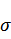 Задача 2.3  Инвестор решает выбрать акции с точки зрения соотношения доходности и риска. На рынке имеются три акции A, B и C, цены которых за прошедшие шаги расчета менялись следующим образом:Какую акцию имеет смысл приобрести инвестору?Задача 2.4 Инвестор сформировал портфель из акций A, B, C, доходности которых менялись следующим образом:Ожидаемая доходность такого портфеля E(rпортф) = 0,064. Чему равны веса акций в портфеле, если известно, что на акцию A потрачено в два раза больше денег, чем на акцию B? Задача 2.5 Сумма первоначальных инвестиций в инвестиционный проект составила 500 тыс. руб., ожидаемые ежегодные поступления денежных средств от реализации проекта распределились по годам следующим образом: 1-й год — 150 тыс. руб., 2-й год — 150 тыс. руб., 3-й год — 240 тыс. руб., 4-й год – 250 тыс. руб. Определить точный срок окупаемости проекта. Задача 2.6  Рассчитайте дюрацию следующих облигаций:Задача 2.7  Проект генерирует следующий поток денежных средств: -160 тыс. руб., 75 тыс. руб., 115 тыс. руб., 138 тыс. руб., 152 тыс. руб.Оцените проект по показателю чистого дисконтированного дохода (NPV) при ставке дисконта 13%.Задача 2.8 Инвестор оценивает возможность инвестирования в акцию А, для которой вычислены следующие данные: E(rA) = 0,13; βA = 1,2; ϭA = 0,08. Если характеристики рыночного портфеля оцениваются величинами E(rm) = 0,10 и ϭm = 0,06, а rf  = 0,03, то имеет ли смысл приобретать данную акцию? Задача 2.9 Вы имеете возможность профинансировать проект продолжительностью 3 года. Величина требуемых инвестиций - 10 000 долл., доход по годам ожидается в размере соответственно 5000, 4000 и 3000 долл. Стоит ли принимать это предложение, если приемлемая ставка дисконтирования равна 10%?Задача 2.10 При формировании композиционных портфелей на основе рыночного портфеля установлено, что увеличение риска композиционного портфеля на 1% вызывает рост доходности композиционного портфеля на 1,5%. Ожидаемая доходность рыночного портфеля E(rm) = 0,15, а стандартное отклонение ϭm = 0,08.А) Чему равна величина rf?Б) Если для инвестора приемлемый уровень риска композиционного портфеля С составляет ϭС = 0,05, то какую доходность можно ожидать от такого портфеля?Задача 2.11 Инвестор решил приобрести бензозаправочную станцию стоимостью 200 млн. руб. Ежегодные прогнозируемые в течение последующих 5 лет свободные от долгов поступления составят 140 млн. руб. В конце 5-го года инвестор планирует продать станцию по цене 300 млн. руб. Ставка дисконтирования принимается на уровне минимально приемлемого для инвестора дохода и равна 13 % годовых. Рассчитать чистую приведенную стоимость.Задача 2.12  Инвестор располагает 1000 руб. и формирует портфель из трех акций А, В, С, текущие цены которых составили 10, 20 и 20 руб. соответственно. В результате решения задачи Г. Марковица для E(rпортф) = 0,11установлены веса акций: WA = 0,6; WC = -0,4. Какое количество каждой акции включит инвестор в портфель?Задача 2.13 Предприятие имеет возможность инвестировать 150 тыс. руб. либо в проект А, либо в проект Б. Ставка дисконтирования составляет 11%. Прогноз недисконтированных денежных потоков от реализации проекта дал следующие результаты:Проект А позволит вернуть 60% вложенных средств в первый год его реализации и 115 тыс. руб. на следующий год, после чего будет закрыт.Проект Б генерирует денежные потоки в течение трех лет: в 1-й год – 55 тыс. руб., во 2-ой год – 85 тыс. руб., в 3-й год 90 тыс. руб.Определите предпочтительный для предприятия проект.Задача 2.14 Пусть доходность акций A и B связаны абсолютной отрицательной корреляцией и за предшествующие шаги расчета принимали следующие значения: Какие величины должна принимать величина rB за третий и четвертый шаг расчета?Задача 2.15 Инвестор 9 октября формирует портфель из трех акций A, B, C, цены которых за последние месяцы менялись следующим образом:Задача 2.16 Инвестор располагает 2 тыс. руб. и намерен включить в портфель 10 акций A, 20 акций B и 30 акций C. Какой удельный вес составят акции A в таком портфеле?Задача 2.17  Инвестор намерен приобрести облигацию со следующими параметрами: номинал Mn = 1000 руб., купонная ставка Сt = 5,45%, срок погашения - 5 лет. В настоящее время облигация торгуется по номинальной стоимости. Чему равна доходность к погашению данной облигации?Блок C С.1  Индивидуальные творческие заданияРаздел 1  «Инвестиции и инвестиционная деятельность»Задание 1«Вчера начались торги акциями Yandex N. V. (головная компания интернет – холдинга «Яндекс») на Московской бирже, анонсированные еще в феврале. Торги открылись по цене 1547 руб. за акцию, что на 36% больше, чем стоимость этих бумаг на предыдущем закрытии торгов на американской бирже NASDAQ.Такой рост в первые минуты торгов был связан с ажиотажным спросом на бумаги при ограниченном предложении. «Взлет на 36% произошел из – за неподготовленности маркетмейкера и компании к началу торгов», - категоричен начальник управления операций на российском фондовом рынке ИК «Фридом финанс» Георгий Ващенко. Он указывает на то, что заранее о дате листинга «Яндекса» не объявлялось. Изначально для покупки был доступен только небольшой объем бумаг (на 7 – 10 млн руб.), задепонированный дл этого в Национальном расчетном депозитарии (НРД). Эти бумаги купили на кануне на NASDAQ маркетмейкеры размещения – инвестиционная компания «Финам», сообщил ее представитель. Есть ли другие компании, которые хранят акции «Яндекса» в НРД, неизвестно, представитель НРД не ответил на вопросы «Ведомостей». Бумаги, предоставленные маркетмейкером, были скуплены в самом начале торгов, а потом рынок остался без предложения по акциям «Яндекса». Фактически в отсутствие маркетмейкера биржевой «стакан» захватили спекулянты, которые разогнали цену» - объясняет Ващенко.«Мы выполнили все обязательства по поддержанию ликвидности», - возражает гендиректор ИК «Финам» Сергей Лукьянов. Он объясняет, что спрос в первый день торгов очень сложно спрогнозировать, а «Финам» и так закупил бумаг больше, чем этого требовал договор с «Яндексом», - на сумму около 10 млн руб.К середине дня цена снизилась до 1300 руб., и объем сделок по бумагам резко вырос до 7,9 млн руб. Всего за день с акциями «Яндекса» было совершенно 1500 сделок. А закрылись торги по цене 1169 руб. за акцию, что на 3% выше стоимости бумаги при закрытии торгов на NASDAQ днем ранее (расчеты «Ведомостей» по курсу ЦБ РФ). Вчера акции «Яндекса» на американской бирже выросли при открытии торгов на 1,67% до 3294 долл.Непонятно, почему сам «Яндекс» не выделил акции для торгов на Московской бирже. «Ни «Яндекс», ни кто – либо из акционеров компании не планирует выставлять на продажу акции компании, а выкупленные акции в рамках объявленной ранее компании мы направляем на поддержку опционной программы компании», - сообщил представить компании. Выйти на Московскую биржу поисковик решил летом прошлого года. Прежде этому мешало отсутствие в России центрального депозитария, куда можно переводить акции с других бирж, а проводить SPO поисковик не хотел, объяснял источник в «Яндексе». В «Яндексе» не скрывают, что включение в индекс MSCI Russia было одной из целей листинга в Москве. Источник в компании уточнил, что переговоры в MSCI Russia и смена правил вхождения в этот индекс задержал московский листинг и, кроме того, в конце 2013 г. в компании полным ходом шла подготовка к выпуску конвертируемых облигаций. Маркетмейкер оптимистичен по поводу будущего «Яндекса» на Московской бирже. «Акции «Яндекса» стабильно входят в десятку наиболее торгуемых нашими клиентами на NASDAQ. Думаю, В России у компании есть шанс войти в число голубых фишек», - надеется предправления «Финама» Владислав Кочетков.Если акции «Яндекса» не будут включены в значимый индекс, объем торгов так и останется незначительным – 1- 2 млн. руб. в день, уверен Ващенко. Для вхождения в MSCI Russia, за которым следуют многие инвесторы, «Яндексу» необходимо выполнить еще одно требование помимо локального листинга – бумага должна быть ликвидной и достигать определенного объема торгов ежедневно. «Без появления на бирже акций, принадлежащих нынешним акционерам, включение ее бумаг в расчетную базу в краткосрочной или среднесрочной перспективе маловероятно», - считают аналитики «Сбербанк CIB». По их оценкам, чтобы соответствовать критериям MSCI Russia, объем торгов акциями за три месяца должен составлять примерно 5 млн долл. в день».Источник: Орлова Ю. «Яндекс» без предложения / Ю. Орлова, А. Голицина // Ведомости. – 2014. 5 июня. - № 100 (3604). – С. 28.Вопросы для обсуждения:1. Что, по вашему мнению, помимо недостаточности предложения, могло повлиять на рост цены акций? Почему «Яндекс» столь сильно ограничил предложение своих акций и не хочет проводить SPO?2. Можно ли сказать, что акции «Яндекса» являлись высоковолатильными в представленной ситуации? Можно ли их назвать высокорисковыми в краткосрочном (долгосрочном) периоде?3. Каким образом сложившаяся ситуация может сказаться на котировках акций «Яндекса» в ближайшую неделю, месяц, год?4. Можно ли в представленной ситуации использовать возможности арбитража?5. Целесообразно ли в сложившейся ситуации применять модель САРМ для оценки ценной бумаги?6. Как вы считаете, могут ли акции «Яндекса» стать «голубой фишкой»? Задание 2«Сегодня на собрании акционеров Сбербанк предложит ряд изменений в устав, в том числе и возможность выплаты промежуточных дивидендов поквартально. Сейчас Сбербанк, как и другие крупные банки, платит дивиденды раз в год. По мнению экспертов, данные изменения — это способ в очередной раз заявить о своей лояльности к акционерам, однако на практике банк вряд ли станет платить дивиденды чаще.… До сих пор устав Сбербанка предполагал только ежегодную выплату дивидендов. Как сообщили «Ъ» в пресс-службе Сбербанка, «ограничения по выплате промежуточных дивидендов решено убрать в интересах акционеров». Дивидендная политика Сбербанка, утвержденная наблюдательным советом в 2011 году, предусматривает последовательное увеличение дивидендов в течение трех лет с 15% до 20% от чистой прибыли. На выплату дивидендов по итогам 2013 года наблюдательный совет банка рекомендовал направить 20% от чистой прибыли Сбербанка по МСФО (362 млрд руб.). Согласно дивидендной политике банка, дойдя до уровня 20%, Сбербанк «намерен обеспечить» ее стабильность».Источник: Дементьева К. «Сбербанк» сделал реверанс акционерам // Комерсантъ. – 2014. 6 июня. - № 97. – С. 9. Вопросы для обсуждения:1. Являются ли дивидендные выплаты текущим доходом?это может сказаться на стоимости его акций?3. Как вы считаете, с какой целью «Сбербанк» наращивает дивидендную ставку до 20% от чистой прибыли? Каким образом это может сказаться на инвестиционной привлекательности его ценных бумаг?4. Свидетельствует ли стабилизация дивидендных выплат (на уровне 20% от чистой прибыли) о «застое» в развитии «Сбербанка». Задание 3Предприятие «Фотон» рассматривает возможность замены своего оборудования, которое было приобретено за 150 000 тыс. руб. и введено в эксплуатацию четыре года назад. Техническое состояние имеющегося оборудования позволяет его эксплуатировать еще в течение четырех лет, после чего оно будет списано, а выпуск производимой на нем продукции прекращен. В настоящее время имеющееся оборудование может быть продано по чистой балансовой стоимости на конец четвертого года.Современное оборудование того же типа с нормативным сроком эксплуатации восемь лет доступно по цене 250 000 тыс. руб. Его внедрение позволит сократить ежегодные переменные затраты на 40 000 тыс. руб., а постоянные – на 15 000 тыс. руб. Эксперты полагают, что в связи с прекращением проекта через четыре года новое оборудование может быть продано по цене 150 000 тыс. руб. Стоимость капитала для предприятия составляет 15%, ставка налога на прибыль 20%. На предприятии используется линейный метод начисления амортизации.Разработайте план движения денежных потоков и осуществите оценку экономической эффективности проекта.Определите, как изменится эффективность проекта, если использовать ускоренный метод начисления амортизации (метод суммы чисел лет); подкрепив свои выводы соответствующими расчетами.Задание 4Предприятие «Пегас» решает вопрос о капитальном ремонте и модернизации имеющегося оборудования, после чего оно должно прослужить еще 10 лет до полного списания. Предусмотрен следующий план ремонта:Все расходы нулевого периода расцениваются как капитальные вложения и могут амортизироваться в течение первых пяти лет.Расходы на ремонт вычитаются из налоговой базы в периоде 1. В настоящее время оборудование может быть продано за 150 000 тыс. руб.Ежегодные эксплуатационные расходы после ремонта составят 1 000 000 тыс. руб.Новое оборудование аналогичного вида стоит 2 000 000 тыс. руб. Его нормативный срок службы составляет 10 лет, ежегодные расходы на эксплуатацию равны 950 000 тыс. руб.Стоимость капитала для предприятия равна 10%, ставка налога на прибыль – 20%. Используется линейный метод амортизации.1. Разработайте план движения денежных потоков и осуществите оценку экономической эффективности проекта.2. Предположим, что затраты на восстановление старого оборудования могут амортизироваться в течение 10 лет. Покажите, как повлияет данное условие на принятие решения, подкрепив свои выводы соответствующими расчетами.Задание 5Предприятие рассматривает вопрос о целесообразности замены старого оборудования «С» на новое «Н». Старое оборудование было куплено пять лет назад за 30 000,00 и прослужит еще в течение пяти лет, после чего подлежит списанию. В настоящее время оно может быть продано за 15 000 тыс. руб.Новое оборудование с нормативным сроком эксплуатации пять лет стоит 40 000 тыс. руб. Его доставка и установка обойдутся в 6 000 тыс. руб.Поскольку оборудование «Н» имеет более высокую производительность, предприятие должно будет увеличить начальный запас сырья и материалов на сумму 6 000 тыс. руб. По завершении срока полезной службы оборудование будет списано.Ожидается, что внедрение нового оборудования позволит в год сократить затраты на оплату труда на l5 000 тыс. руб., а также уменьшить расходы на предпродажную подготовку продукции на 1100 тыс. руб. При этом потери от брака снизятся с 7000 тыс. руб. до 3000 тыс. руб. Расходы на обслуживание и ремонт оборудования возрастут на 5000 тыс. руб. в год.Ставка налога на прибыль равна 20%. Используется линейный метод начисления амортизации.1. Разработайте план движения денежных потоков и определите, при какой максимальной ставке дисконтирования (средней цене капитала) проект может быть принят.2. Осуществите анализ эффективности проекта из расчета стоимости капитала для фирмы, равной 75% от максимально допустимой.Раздел 2 «Оценка инвестиционных качеств и эффективности инвестиций»Задание 1 «Книга заявок на приобретение государственных облигаций Липецкой области номинальным объемом 5 млрд. руб. закрыта, сообщает пресс-служба обладминистрации. Речь идет о 5 млн. облигаций номинальной стоимостью1 тыс. руб. и сроком обращения в 1820 дней. Была подана  71 заявка инвесторов со ставкой купона B 10,5-11,25% годовых, общий объем спроса составил свыше 18,5 млрд.руб. Ставка первого купона определена B 10,5% годовых, эффективная доходность к погашению - 10,92% годовых. Техническое размещение состоится 10 июня (2014 г. Примеч. авт.). По словам врио губернатора Олега Королева, полученные от размещения средства будут направлены на финансирование дефицита регионального бюджета и погашение долговых обязательств».Источник: Мухин O. Липецкая область закрыла приобретение облигаций на 5 млрд. руб. URL: http://www.kommersant.ru/doc/2487262?isSearch=True.Вопросы для обсуждения1. Каких инвесторов мог заинтересовать такой выпуск  облигаций? 2. Цели, заявленные в проспекте эмиссии, при прочих равных условиях повышают или понижают инвестиционные риски?3. При условии сохранения представленных условий облигация должна быть размещена по номиналу; с дисконтом; с премией?4. При условии сохранения представленных условий по мере приближения срока погашения стоимость облигации будет падать или расти? Задание 2 «Совет Директоров “Детского мира” принял решение о размещении семи выпусков биржевых облигаций  на общую сумму 20 млрд. руб. Будут выпущены облигации трех серий, срок обращения каждой семь лет. До решения о выпуске облигаций “Детский мир” собирался привлечь финансирование, разместив 25% акций на Лондонской бирже, соответствующее разрешение в Банке России компания получила в феврале этого года. IPO было запланировано на март 2014 г. и могло принести “Детскому миру” до 400 млн. долл. Но из-за ситуации в России исобытий на Украине размещение не состоялось. Топ-менеджмент компании утверждает, что “Детский мир” не отказывается от выхода на биржу и параллельно рассматривает возможность частного размещения. Группа компаний “Детский мир” объединяет национальную розничную сеть одноименных магазинов, luxury-Hemp “Детская галерея “Якиманка””‚ сеть магазинов “ELC центр раннего развития» и интернет-магазины “Детский мир” и ELC. По состоянию на 31 марта 2014 г. в нее входили 258 магазинов в 102 городах России и Казахстана».Источник: «Детский мир» займет 20 миллиардов рублей. URL: http://www.kommersant.ru/doc/2484790?isSearch=True.Вопросы для обсуждения1. Каким инвесторам может быть интерес представленный выпуск облигаций?2. Выпускаемые облигации можно отнести к средне- или долгосрочным?3. Каким образом выпуск облигаций повлияет на структуру капитала компании и ее финансовое положение?4. Почему компания решила провести выпуск облигаций на сумму, большую, нежели чем планировала получить в ходе IPO?5. Может ли несостоявшееся IPO негативно повлиять на размещение облигаций?Задание 3«Цены на пшеницу на мировых рынках растут в понедельник (5 мая 2014 г.), повысившись до максимального уровня за 13 месяцев, поскольку всплеск насилия на Украине ставит под угрозу экспорт зерна из Причерноморья, сообщает агентство Bloomberg.Июльский контракт на пшеницу на электронных торгах в Чикаго подорожал на 3,4% до 7,405 долл., за бушель (272,06 долл., за 1 т) — максимума с 28 марта 2013 г., к 9.00 по Москве подъем замедлился до 2,2%. По итогам прошлой недели цены выросли третью пятидневку подряд из-за опасений, что заморозки и засухи в США могут привести к сокращению производства и экспорта зерновых....Котировка июльского фьючерса на кукурузу выросла в понедельник на 0,4% до 5,0125 долл., за бушель (197,34 долл., за 1 т), соя-бобы подорожали на 0,5'° до 14,785 долл., за бушель (543 долл., за 1 т)».Источник: Пшеница подорожала до максимума за 13 месяцев из-за событий на Украине. URL: http:// www.vedomosti.ru/ companies/news/ 26104621/pshenicpodorozhala-do-maksimuma-za-13-mesyacev-iz-za-13-mesyacav-iz-za.Вопросы для обсужденияЕсли котировка июльского фьючерса на кукурузу выросла в понедельник до 5,0125долл. За бушель, то означает ли это, что рыночная цена одного бушеля в июле будет составлять указанную сумму?С какой целью инвесторы могут приобретать в мае июльские фьючерсы?Какие факторы, помимо политического и природного, могли повлиять на рост фьючерсов на кукурузу?Задание 4«Первый микрочип, за изобретение которого Джек Килби получил Нобелевскую премию, выставлен на аукцион Christie's. Разработанная в 1958 г. интегральная микросхема, или по-простому — микрочип, произвела революцию в электронике: без этого маленького механизма невозможно было бы создать большинство современных устройств — от микроволновки до коллайдера. Торги пройдут в Нью-Йорке 19 июня (2014 г. — Примеч. авт.), эсти- мейт — 1—2 млн долл.».Источник. Первый микрочип //Коммерсантъ Weekend. — 2014. 6 июня. — № 21—22. — С. 6.Вопросы для обсуждения:Можно ли представленный микрочип считать антиквариатом; предметом коллекционирования?Если сделка состоится, то можно ли ее будет отнести к сделке рынка нефинансовых инструментов?Как вы считаете, с какой целью микрочип может приобрести покупатель?Если считать микрочип инвестиционным объектом, то какие особенности инвестирования в него вы можете выделить?Задание 5«В Лондоне завершилась летняя Неделя аукционов русского искусства Общие ее результаты рекордны, но достигнуты они за счёт отдельных точечных продаж шедевров.Самый большой результат недели получил Christie’s — 24 млн ф. ст., самая дорогая картина тоже продана тут — 3,7 млн ф.ст. за “Жемчужную мечеть в Агре” Василия Верещагина. Sotheby's, прежде традиционно лидирующий в разделе русского искусства, на сей раз немного отстал — 23,8 млн ф.ст., зато именно этот аукционный дом установил больше всего рекордов. Итоги этих аукционов ясно показывают, что спросом пользуются уникальные произведения с ясным происхождением (гарантирующим подлинность), причем неважно, к какой эпохе или стилю они относятся — раннему XIХ веку, авангарду или соцреализму. Аукцион Christie’s, который может похвастаться тщательным отбором произведений при небольшом их количестве, и вечерние торги шедеврами Sotheby’s показали хороший уход — более 70% распродано. А вот дневной Sotheby's с живописью и графиков попроще распродался едва наполовину.Так же как и  MacDougall’s, который по традиции собирает объемистую коллекцию: уверенный результат в 10,5 млн. ф. ст. на аукционе, который длился целый день, был достигнут за счет продажи отдельных качественных и уникальных работ, таких как “Восточный город. Бухара” Павла Кузнецова за 2,4 млн ф. ст. и “Мальчик с картузом” Роберта Фалька за 1 млн ф. ст. Ту же ситуацию можно было увидеть в разделе живописи Bonhams: во внушительную для небольших торгов этого дома сумму 6,2 млн ф. ст. огромный вклад внесли два удачно проданных топ-лота _ “Дымы мира” Николая Рериха (1,4 млн ф. ст.) и камнерезная фигурка “Мещанка” фирмы “Фаберже” (1,2 млн ф. ст.). “Средний сектор”, произведения с эстимейтом 100— 200 тыс. ф- ст., у всех аукционных домов был очень слабым.В целом, интерес к приобретению шедевров в любых областях .мирового искусства сейчас очевиден как на русских, так и на любых других торгах. Однако появилось и кое-что новое.“Итоги последнего нашего аукциона,— сказала Екатерина Макдугалл, — показали, что тренды в культуре и политике прямо противоположны. К русскому искусству просыпается новый интерес, причем не у отдельных любителей Достоевского или Малевича, а на институциональном уровне. У нас покупали кураторы и члены попечительских советов американских музеев — на свои пока деньги, но с тем, чтобы передать своим музеям. А картину Сергея Виноградова стоимостью более полумиллиона купил немецкий коллекционер”».Источник: Маркина Т. Русское искусство выбрало Christie’s // Коммерсантъ. — 2014. 6 июня. — № 97. — С. 11.Вопросы для обсуждения:Относятся ли указанные сделки к сделкам рынка нефинансовых инструментов?Тенденция к приобретению уникальных картин является новой или продолжающейся?Почему, по вашему мнению, «средний сектор», произведения с эстимейтом 100—200 тыс. ф. ст., у всех аукционных домов был очень слабым?4 Как может повлиять институциональный интерес русскому искусству на инвестиционный рынок нефинансовых средств?Блок DВопросы к экзамену1 Сущность и роль инвестиций в экономике.2 Классификация инвестиций.3 Инвестиции, осуществляемые в форме капитальных вложений.4 Характеристика реальных и финансовых инвестиций.5 Экономические и правовые основы инвестиционной деятельности.6 Сущность и роль иностранных инвестиций.7 Инвестиционный проект: понятие и этапы жизненного цикла.8 Факторы, воздействующие на инвестиционную деятельность.9 Государственное регулирование инвестиционной деятельности.10 Государственные гарантии прав субъектов инвестиционной деятельности.11 Жизненный цикл инвестиционного проекта 12 Разработка инвестиционных документов 13 Бизнес-план инвестиционного проекта. 14 Методический инструментарий экономической оценки инвестиций (концепция временной стоимости денег, дисконтирование) 15 Сущность и классификация инвестиционных портфелей.16 Управление инвестиционным портфелем.17 Доходность и риск инвестиционного портфеля.18 Подходы у оптимизации инвестиционного портфеля.19 Оптимизация инвестиционного портфеля: модель Г. Марковица.20 Оптимизация инвестиционного портфеля: модель У. Шарпа.21 Волатильность цены облигаций.22 Дюрация (длительность) облигаций.23 Формирование портфеля облигаций.24Лизинг как один из методов финансирования капитальных вложений.25 Особенности венчурного (рискового) финансирования.26 Сущность и особенности ипотечного кредитования.27 Содержание и сущность прединвестиционных исследований.28 Методы оценки эффективности инвестиционного проекта.29 Роль и значение иностранных инвестиций в экономики России.30 Простые методы оценки эффективности инвестиционного проекта.31 Сложные методы оценки эффективности инвестиционного проекта.32 Инвестиционный климат и факторы, оказывающие воздействие на инвестиционный климат.33 Инвестиционные ресурсы предприятия.34 Внешние и внутренние источники финансирования капитальных вложений.35 Расчет денежного потока СF инвестиционного проекта. 36 Выбор и оценка инвестиционного проекта. 37 Оценка финансовой состоятельности проекта. 38 Оценка экономической эффективности инвестиций. 39 Статические методы оценки эффективности инвестиций.40 Динамические методы оценки эффективности инвестиций. 41 Понятие инвестиционных ресурсов предприятия и их классификация. 42 Источники финансирования инвестиций. 43 Различия между собственными и заемными средствами предприятия. 44 Методы финансирования инвестиций. 45 Привлечение кредита через кредитный рынок как эффективный источник финансирования инвестиционных проектов. 46 Лизинговая форма финансирования инвестиций. 47 Бюджетное финансирование инвестиций. 48 Механизм проектного финансирования инвестиционных проектов. 49 Привлечение венчурного (рискового) капитала как перспективный источник развития малого предпринимательства. 50 Понятие и сущность неопределенности и риска. 51 Виды рисков инвестирования. 52 Подходы и процедуры оценки проектного риска. 53 Способы снижения инвестиционного риска. 54 Финансовые и страновые риски при осуществлении прямых иностранных инвестиций (ПИИ). 55 Формы привлечения иностранного капитала.56 Венчурное финансирование.57 Роль ипотечного кредитования в стимулировании инвестиционной активности.58 Риск вложений в ценные бумаги.59 Соотношение риска и доходности ценных бумаг.60 Понятие портфельных инвестиций и инвестиционного портфеля.Описание показателей и критериев оценивания компетенций, описание шкал оцениванияОценивание выполнения практических заданий Оценивание выполнения тестов Оценивание ответа на экзамене Раздел 3. Методические материалы, определяющие процедуры оценивания знаний, умений, навыков и (или) опыта деятельности, характеризующих этапы формирования компетенций.В экзаменационный билет включено два теоретических вопроса и практическое задание, соответствующие содержанию формируемых компетенций. Экзамен проводится в устной форме. На ответ и решение задачи студенту отводится 30 минут. За ответ на теоретические вопросы студент может получить максимально 3 балла, за решение задачи 2 балла. Формируемые компетенцииПланируемые результаты обучения по дисциплине, характеризующие этапы формирования компетенцийВиды оценочных средств/шифр раздела в данном документеОПК-3:способностью выбирать инструментальные средства для обработки экономических данных в соответствии с поставленной задачей, проанализировать результаты расчетов и обосновывать полученные выводыЗнать: - общие принципы и инструментальные средства, используемые для обработки экономических данных в соответствии с поставленной задачейБлок A – задания репродуктивного уровняТестирование по лекционному материалу.Устное собеседование – опрос.ОПК-3:способностью выбирать инструментальные средства для обработки экономических данных в соответствии с поставленной задачей, проанализировать результаты расчетов и обосновывать полученные выводыУметь: рассчитывать на основе типовых методик и действующей нормативно-правовой базы показатели эффективности инвестиций;- осуществлять выбор инструментальных средств для обработки экономических данных в соответствии с поставленной задачей, анализировать результаты расчетов и обосновывать полученные выводы.Блок B – задания реконструктивного уровняРешение   типовых задач.ОПК-3:способностью выбирать инструментальные средства для обработки экономических данных в соответствии с поставленной задачей, проанализировать результаты расчетов и обосновывать полученные выводыВладеть:методами сбора, обработки и анализа экономических данных;навыками оценки показателей эффективности инвестиций.Блок C – задания практико-ориентированного и/или исследовательского уровняВыполнение индивидуального творческого задания.ПК-6:способностью анализировать и интерпретировать данные отечественной и зарубежной статистики о социально-экономических процессах и явлениях, выявлять тенденции изменения социально-экономических показателейЗнать:ключевые особенности инвестиций и инвестиционной деятельности, источники финансирования инвестиций;сущность капитальных вложений и инвестиционных проектов, методы оценки эффективности инвестиционных проектов;природу инвестиционных рисков, возможности их оценки и снижения;содержание основных теоретических моделей оптимизации портфелей ценных бумаг.Блок A – задания репродуктивного уровняТестирование по лекционному материалу.Устное собеседование – опрос.ПК-6:способностью анализировать и интерпретировать данные отечественной и зарубежной статистики о социально-экономических процессах и явлениях, выявлять тенденции изменения социально-экономических показателейУметь:оценивать факторы, воздействующие на инвестиционную деятельность;обосновывать эффективность инвестиционных проектов с использованием статических и динамических показателей эффективности;оценивать риски инвестиционных проектов;применять на практике базовые положения портфельных теорий и формировать оптимальные портфели инвестиций.Блок B – задания реконструктивного уровняРешение   типовых задач.ПК-6:способностью анализировать и интерпретировать данные отечественной и зарубежной статистики о социально-экономических процессах и явлениях, выявлять тенденции изменения социально-экономических показателейВладеть:современными методами сбора, обработки и анализа экономических и социальных данных;приёмами оценки эффективности инвестиций, ожидаемой доходности и риска инвестиционного портфеля.Блок C – задания практико-ориентированного и/или исследовательского уровняВыполнение индивидуального творческого задания.ГодИнвестиции в нефинансовые активы — всегоВ том числе инвестицииВ том числе инвестицииВ том числе инвестицииГодИнвестиции в нефинансовые активы — всегов основной капиталв НМАв другие нефинансовые активы20112012   20132014201520162017ПоказательГодГодГодГодГодГодГодГодПоказатель19901995201220132014201520162017Инвестиции в основной капитал, всего (млрд руб.)в процентах к предыдущему году№ п/пПоказатели ГодыГодыГодыГодыГодыГодыГодыГоды№ п/пПоказатели 199520002012201320142015201620171ВВП2Инвестиции в основной капитал3Иностранные инвестиции в экономику РоссииПоказательГодГодГодГодГодГодГодГодПоказатель19901995200020132014201520162017Инвестиции в основной капитал, всего (млрд руб.)в процентах к ВВППоказательГодГодГодГодГодГодГодГодПоказатель20102011201220132014201520162017ВВПОбъём промышленной продукцииИнвестиции в основной капиталСостав источников Группа источников1. ПрибыльА) собственные средства предприятияБ) заёмные средстваВ) привлечённые средства2. Амортизационные отчисленияА) собственные средства предприятияБ) заёмные средстваВ) привлечённые средства3. Средства, мобилизуемые в результате эмиссии акцийА) собственные средства предприятияБ) заёмные средстваВ) привлечённые средства4.  Банковский кредитА) собственные средства предприятияБ) заёмные средстваВ) привлечённые средства5. Бюджетные ассигнованияА) собственные средства предприятияБ) заёмные средстваВ) привлечённые средства6. облигационные займыА) собственные средства предприятияБ) заёмные средстваВ) привлечённые средства7. Мобилизация внутренних ресурсов в строительствеА) собственные средства предприятияБ) заёмные средстваВ) привлечённые средства8. Средства населенияА) собственные средства предприятияБ) заёмные средстваВ) привлечённые средстваВариантыВероятность варианта PtПредполагаемая доходность rtA0,100,08B0,150,12C0,250,15D0,300,18E0,150,12F0,050,05Дата10 мая9 июня9 июля9 августа9 сентября9 октябряЦена, руб1516,217,0118,7118,1519,42Дата17 мая17 июня17 июля17августа17 сентябряPA,t1100,001188,001330,561423,671994,88PB,t1243,001305,151266,001468,551615,41PC,t1095,001127,851218,081303,341381,54ДоходностьАвгустСентябрьОктябрьrA0,080,120,04rB0,100,070,04rC0,040,080,06ОблигацияНоминальная стоимость, руб.Купонная ставка, %Срок погашения, годыРыночная цена, руб.Доходность к погашению, %А1000385,405,40В10052100,654,65Шаг расчета1234rA0,020,040,080,06rB0,080,04Цена, руб.9 июля9 августа9 сентября9 октябряPA10111213PB20212223PC30333537Вид работ Период (t)Стоимость, тыс. руб.1. Установка новых двигателей0300 0002. Замена изношенных деталей0250 0003. Ремонт корпуса1200 0004-балльнаяшкалаОтличноХорошоУдовлетворительноНеудовлетворительно100 балльная шкала85-10070-8450-690-49Бинарная шкалаЗачтеноЗачтеноЗачтеноНе зачтено4-балльная шкалаПоказателиКритерииОтлично1. Полнота выполнения практического задания;2. Своевременность выполнения задания;3. Последовательность и рациональность выполнения задания;4. Самостоятельность решения;5. и т.д.Задание решено самостоятельно. При этом составлен правильный алгоритм решения задания, в логических рассуждениях, в выборе формул и решении нет ошибок, получен верный ответ, задание решено рациональным способом.Хорошо1. Полнота выполнения практического задания;2. Своевременность выполнения задания;3. Последовательность и рациональность выполнения задания;4. Самостоятельность решения;5. и т.д.Задание решено с помощью преподавателя. При этом составлен правильный алгоритм решения задания, в логическом рассуждении и решении нет существенных ошибок; правильно сделан выбор формул для решения; есть объяснение решения, но задание решено нерациональным способом или допущено не более двух несущественных ошибок, получен верный ответ.Удовлетворительно1. Полнота выполнения практического задания;2. Своевременность выполнения задания;3. Последовательность и рациональность выполнения задания;4. Самостоятельность решения;5. и т.д.Задание решено с подсказками преподавателя. При этом задание понято правильно, в логическом рассуждении нет существенных ошибок, но допущены существенные ошибки в выборе формул или в математических расчетах; задание решено не полностью или в общем виде.Неудовлетворительно 1. Полнота выполнения практического задания;2. Своевременность выполнения задания;3. Последовательность и рациональность выполнения задания;4. Самостоятельность решения;5. и т.д.Задание не решено.4-балльная шкалаПоказателиКритерииОтлично1. Полнота выполнения тестовых заданий;2. Своевременность выполнения;3. Правильность ответов на вопросы;4. Самостоятельность тестирования;5. и т.д.Выполнено 90 % заданий предложенного теста, в заданиях открытого типа дан полный, развернутый ответ на поставленный вопрос.Хорошо1. Полнота выполнения тестовых заданий;2. Своевременность выполнения;3. Правильность ответов на вопросы;4. Самостоятельность тестирования;5. и т.д.Выполнено 75 % заданий предложенного теста, в заданиях открытого типа дан полный, развернутый ответ на поставленный вопрос; однако были допущены неточности в определении понятий, терминов и др.Удовлетворительно1. Полнота выполнения тестовых заданий;2. Своевременность выполнения;3. Правильность ответов на вопросы;4. Самостоятельность тестирования;5. и т.д.Выполнено 50-74 % заданий предложенного теста, в заданиях открытого типа дан неполный ответ на поставленный вопрос, в ответе не присутствуют доказательные примеры, текст со стилистическими и орфографическими ошибками.Неудовлетворительно 1. Полнота выполнения тестовых заданий;2. Своевременность выполнения;3. Правильность ответов на вопросы;4. Самостоятельность тестирования;5. и т.д.Выполнено менее 50  % заданий предложенного теста, на поставленные вопросы ответ отсутствует или неполный, допущены существенные ошибки в теоретическом материале (терминах, понятиях).4-балльная шкалаПоказателиКритерииОтлично1. Полнота изложения теоретического материала;2. Полнота и правильность решения практического задания;3. Правильность и/или аргументированность изложения (последовательность действий);4. Самостоятельность ответа;5. Культура речи;6. и т.д.Дан полный, в логической последовательности развернутый ответ на поставленный вопрос, где он продемонстрировал знания предмета в полном объеме учебной программы, достаточно глубоко осмысливает дисциплину, самостоятельно, и исчерпывающе отвечает на дополнительные вопросы, приводит собственные примеры по проблематике поставленного вопроса, решил предложенные практические задания без ошибок.Хорошо1. Полнота изложения теоретического материала;2. Полнота и правильность решения практического задания;3. Правильность и/или аргументированность изложения (последовательность действий);4. Самостоятельность ответа;5. Культура речи;6. и т.д.Дан развернутый ответ на поставленный вопрос, где студент демонстрирует знания, приобретенные на лекционных и семинарских занятиях, а также полученные посредством изучения обязательных учебных материалов по курсу, дает аргументированные ответы, приводит примеры, в ответе присутствует свободное владение монологической речью, логичность и последовательность ответа. Однако допускается неточность в ответе. Решил предложенные практические задания с небольшими неточностями.Удовлетворительно1. Полнота изложения теоретического материала;2. Полнота и правильность решения практического задания;3. Правильность и/или аргументированность изложения (последовательность действий);4. Самостоятельность ответа;5. Культура речи;6. и т.д.Дан ответ, свидетельствующий в основном о знании процессов изучаемой дисциплины, отличающийся недостаточной глубиной и полнотой раскрытия темы, знанием основных вопросов теории, слабо сформированными навыками анализа явлений, процессов, недостаточным умением давать аргументированные ответы и приводить примеры, недостаточно свободным владением монологической речью, логичностью и последовательностью ответа. Допускается несколько ошибок в содержании ответа и решении практических заданий.Неудовлетворительно 1. Полнота изложения теоретического материала;2. Полнота и правильность решения практического задания;3. Правильность и/или аргументированность изложения (последовательность действий);4. Самостоятельность ответа;5. Культура речи;6. и т.д.Дан ответ, который содержит ряд серьезных неточностей, обнаруживающий незнание процессов изучаемой предметной области, отличающийся неглубоким раскрытием темы, незнанием основных вопросов теории, несформированными навыками анализа явлений, процессов, неумением давать аргументированные ответы, слабым владением монологической речью, отсутствием логичности и последовательности. Выводы поверхностны. Решение практических заданий не выполнено, т.е студент не способен ответить на вопросы даже при дополнительных наводящих вопросах преподавателя.